От 28 декабря 2020 года   №  66      Совет депутатов МО Красноозерное сельское поселение МО Приозерский муниципальный  район Ленинградской области  Решил:Внести в решение Совета депутатов № 23 от 26.12.2019 «О бюджете МО Красноозерное сельское поселение МО Приозерский муниципальный район Ленинградской области на 2020 год и плановый период 2021 и 2022 годов» следующие изменения и дополнения:Статья 1.В п.1 число «57570,9» по доходам заменить числом «57553,5», число «59060,1» расходы бюджета заменить числом «58884,5», число «1489,2» дефицит бюджета заменить числом «1331,0».В п.2 число «18494,1» заменить числом «36294,0»;                      число «19033,1» заменить числом «85138,5»;                      число «18637,7» заменить числом «36437,6»;                      число «19422,8» заменить числом «85528,2»;Утвердить источники внутреннего финансирования дефицита бюджета муниципального образования Красноозерное сельское поселение муниципального образования Приозерский муниципальный район Ленинградской области на 2020 год согласно приложению № 1 в новой редакции.Статья 2.В п.1 Утвердить в пределах общего объема доходов бюджета муниципального образования Красноозерное сельское поселение муниципального образования Приозерский  муниципальный район Ленинградской области поступление доходов на 2020 год с внесенными изменениями согласно Приложению № 3 в новой редакции, на 2021 и на 2022 год с внесенными изменениями согласно Приложению № 4 в новой редакции. В п. 2 число «43167,6» заменить числом «43260,7»;           число «3239,5» заменить числом   «21619,0»;           число «3184,7» заменить числом   «70026,5»;.Статья 5.         1.  В п. 1 Утвердить в пределах общего объема расходов, установленного статьей 1 настоящего решения:распределение бюджетных ассигнований по целевым статьям (муниципальным программам и непрограммным направлениям деятельности), группам и подгруппам видов расходов, разделам и подразделам, и видам классификации расходов бюджетов   на 2020 год – согласно приложению № 8 в новой редакции, на 2021 и 2022 годы – согласно приложению № 9 в новой редакциираспределение бюджетных ассигнований по разделам, подразделам, целевым статьям (муниципальным программам и непрограммным направлениям деятельности), группам и подгруппам видов расходов, разделам и подразделам и видам классификации расходов бюджетов  на 2020 год – согласно приложению № 10 в новой редакции, на 2021 и 2022 годы – согласно приложению № 11 в новой редакцииведомственную структуру расходов бюджета муниципального образования        Красноозерное сельское поселение муниципального образования Приозерский                                                                                             муниципальный район Ленинградской области на 2020 год – согласно приложению  № 12 в новой редакции, на 2021 и 2022 годы – согласно приложению № 13 в новой   редакции.                                                              2. В п. 3  число «4294,8» заменить числом «4258,7».Статья 6.        В п.1 число «5236,7» заменить числом «5557,8»;число «4886,8» заменить числом «4499,0»;число «5099,2» заменить числом «3362,3».Статья 8.В п. 1.Утвердить межбюджетные трансферты, передаваемые из бюджета муниципального образования Красноозерное сельское поселение муниципального образования Приозерский муниципальный район Ленинградской области в бюджет муниципального образования Приозерский муниципальный район Ленинградской области на 2020 год согласно приложению № 14 в новой редакции.Статья 9.В п.1 число «524,8» заменить числом «537,3».Настоящее решение подлежит официальному опубликованию в сетевом издании Леноблинформ http://www.lenoblinform.ru/ и размещению на официальном сайте муниципального образования Красноозерное сельское поселение муниципального образования Приозерский муниципальный район Ленинградской области http://krasnoozernoe.ru.          Настоящее решение вступает в силу после официального опубликования в средствах массовой информации.            Контроль за исполнением настоящего решения возложить на постоянную комиссию по экономике, бюджету, налогам, муниципальной собственности.   Глава муниципального образования                                       М.И. КаппушевИсп.Смирнова Н.Г. (813)7967525Разослано: КФ-1,КСО-1; Прокуратура -1; Облинформ-1;  Дело-2Источники внутреннего финансирования дефицита бюджетамуниципального образования Красноозерное сельское поселение муниципального образования Приозерский муниципальный район Ленинградской области   2020 годПрогнозируемые поступления доходов в бюджетмуниципального образования Красноозерное сельское поселениеПриозерского муниципального района                                             Ленинградской области на 2021 и 2022 годы                                                                                                                                                        Тыс.руб                                                                                                                                                                       Тыс.руб                                                                                                                                              Утверждено:Утверждено                                              Решением Совета депутатов муниципального образования Красноозерное сельское поселение муниципального образования  Приозерский муниципальный район Ленинградской области                                 от  28 декабря  2020 г. №66       Приложение №10РАСПРЕДЕЛЕНИЕбюджетных ассигнований по  разделам и  подразделам, группам и подгруппам видов расходов, целевым статьям (муниципальным программам муниципального образования Краснозерное сельское поселение муниципального образования Приозерский муниципальный район Ленинградской области и внепрограммным направлениям деятельности),  классификации расходов бюджетовна 2020 год                                                                                                                                                                      Тыс.рубУтверждено                                              Решением Совета депутатов муниципального образования Красноозерное сельское поселение муниципального образования  Приозерский муниципальный район Ленинградской области                                 от  28 декабря  2020 г. №66       Приложение №11РАСПРЕДЕЛЕНИЕбюджетных ассигнований по  разделам и  подразделам, группам и подгруппам видов расходов, целевым статьям (муниципальным программам муниципального образования Краснозерное сельское поселение муниципального образования Приозерский муниципальный район Ленинградской области и внепрограммным направлениям деятельности),  классификации расходов бюджетовна 2021 и 2022 годы                                                                                                                                                                  тыс.руб  Утверждено                                              Решением Совета депутатов Муниципального образования Красноозерное сельское поселение Муниципального образования Приозерский муниципальный район Ленинградской  области                                      от 28 декабря    2020 г. №66                                        Приложение №13ВЕДОМСТВЕННАЯ СТРУКТУРА РАСХОДОВ БЮДЖЕТА МУНИЦИПАЛЬНОГО ОБРАЗОВАНИЯ КРАСНООЗЕРНОЕ СЕЛЬСКОЕ ПОСЕЛЕНИЕ МУНИЦИПАЛЬНОГО ОБРАЗОВАНИЯ ПРИОЗЕРСКИЙ МУНИЦИПАЛЬНЫЙ РАЙОН ЛЕНИНГРАДСКОЙ ОБЛАСТИ на 2021 и 2022 годы				тыс.рубУтвержденоРешением Совета депутатовмуниципального образования Красноозерное сельское поселениемуниципального образования Приозерский муниципальный район Ленинградской областиОт      28  декабря    2020   г. №66 Приложение  14Межбюджетные трансферты, передаваемые из бюджета муниципального образования Красноозерное сельское поселение муниципального образования Приозерский муниципальный район Ленинградской области в бюджет муниципального образования Приозерский муниципальный район Ленинградской области на 2020 год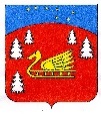 Совет депутатов муниципального образования Красноозерное сельское поселение муниципального образования Приозерский муниципальный район Ленинградской области.  Р Е Ш Е Н И Е                  О внесении изменений и дополненийв решение Совета депутатов от 26.12.2019 года № 23 «О бюджетеМО Красноозерное сельское поселениеМО Приозерский  муниципальный район Ленинградской области на 2020 год и плановый период 2021 и 2022 годов»Утверждено:                          решением Совета Депутатов муниципального образования Красноозерное сельское поселение Приозерского муниципального района  Ленинградской области                   от 28 декабря 2020 года  № 66Приложение №1КодНаименованиеСуммаКодНаименование(тысяч рублей)000 01 05 00 00 10 0000 000Изменение остатков средств на счетах по учету средств бюджета1 331,0Всего источников внутреннего финансирования1 331,0Утверждено:                          решением Совета Депутатов муниципального образования Красноозерное сельское поселение Приозерского муниципального района Ленинградской области                    от 28 декабря 2020  года  № 66                 Приложение № 3Прогнозируемые поступления доходов в бюджетмуниципального образования Красноозерное сельское поселениеПриозерского муниципального районаЛенинградской области на 2020 годПрогнозируемые поступления доходов в бюджетмуниципального образования Красноозерное сельское поселениеПриозерского муниципального районаЛенинградской области на 2020 годПрогнозируемые поступления доходов в бюджетмуниципального образования Красноозерное сельское поселениеПриозерского муниципального районаЛенинградской области на 2020 годПрогнозируемые поступления доходов в бюджетмуниципального образования Красноозерное сельское поселениеПриозерского муниципального районаЛенинградской области на 2020 годПрогнозируемые поступления доходов в бюджетмуниципального образования Красноозерное сельское поселениеПриозерского муниципального районаЛенинградской области на 2020 годПрогнозируемые поступления доходов в бюджетмуниципального образования Красноозерное сельское поселениеПриозерского муниципального районаЛенинградской области на 2020 годПрогнозируемые поступления доходов в бюджетмуниципального образования Красноозерное сельское поселениеПриозерского муниципального районаЛенинградской области на 2020 годПрогнозируемые поступления доходов в бюджетмуниципального образования Красноозерное сельское поселениеПриозерского муниципального районаЛенинградской области на 2020 годПрогнозируемые поступления доходов в бюджетмуниципального образования Красноозерное сельское поселениеПриозерского муниципального районаЛенинградской области на 2020 годАдминистратордоходаКод                                        бюджетной классификации Российской ФедерацииНаименование доходаСумма1 00 00000 00 0000 000ДОХОДЫ 14 292,8 1821 01 00000 00 0000 000НАЛОГ НА ПРИБЫЛЬ, ДОХОДЫ2916,0 1821 01 02000 01 0000 110Налог на доходы физических лиц2916,01001 03 00000 01 0000 000НАЛОГИ НА ТОВАРЫ (РАБОТЫ, УСЛУГИ), РЕАЛИЗУЕМЫЕ НА ТЕРРИТОРИИ РОССИЙСКОЙ ФЕДЕРАЦИИ1 579,41001 03 02000 01 0000 110Акцизы по подакцизным товарам (продукции), производимым на территории Российской Федерации1 579,41821 06 01000 10 0000 000НАЛОГИ НА ИМУЩЕСТВО9 487,51821 06 01000 10 0000 110Налог на имущество физических лиц900,01821 06 06000 10 0000 110Земельный налог8 587,50291 08 00000 00 0000 000ГОСУДАРСТВЕННАЯ ПОШЛИНА, СБОРЫ0,1 0291 08 04020 10 0000 110Государственная пошлина за совершение нотариальных действий должностными лицами органов местного самоуправления, уполномоченными в соответствии с законодательными актами Российской Федерации на совершение нотариальных действий0,0 0291 11 00000 00 0000 000ДОХОДЫ ОТ ИСПОЛЬЗОВАНИЯ ИМУЩЕСТВА, НАХОДЯЩЕГОСЯ В ГОСУДАРСТВЕННОЙ И МУНИЦИПАЛЬНОЙ СОБСТВЕННОСТИ309,3 0291 11 05075 10 0000 120Доходы от сдачи в аренду имущества, составляющего казну сельских поселений (за исключением земельных участков)200,00291 11 09045 10 0000 120Прочие поступления от использования имущества, находящегося в собственности сельских поселений (за исключением имущества муниципальных бюджетных и автономных учреждений, а также имущества муниципальных унитарных предприятий, в том числе казенных)109,31411 16 00000 00 0000 000ШТРАФЫ, САНКЦИИ, ВОЗМЕЩЕНИЕ УЩЕРБА0,51411 16 10123 01 0000 140Доходы от денежных взысканий (штрафов), поступающие в счет погашения задолженности, образовавшейся до 1 января 2020 года, подлежащие зачислению в бюджет муниципального образования по нормативам, действовавшим в 2019 году0,5 0292 00 00000 00 0000 000БЕЗВОЗМЕЗДНЫЕ ПОСТУПЛЕНИЯ43 260,70292 02 16001 10 0000 150Дотации бюджетам сельских поселений на выравнивание бюджетной обеспеченности из бюджетов муниципальных районов2 997,60292 02 20077 10 0000 150Субсидии бюджетам сельских поселений на софинансирование капитальных вложений в объекты муниципальной собственности24 993,80292 02 20216 10 0000 150Субсидии бюджетам сельских поселений на осуществление дорожной деятельности в отношении автомобильных дорог общего пользования, а также капитального ремонта и ремонта дворовых территорий многоквартирных домов, проездов к дворовым территориям многоквартирных домов населенных пунктов1 862,50292 02 29999 10 0000 150Прочие субсидии бюджетам сельских поселений11 745,80292 02 30024 10 0000 150Субвенции бюджетам сельских поселений на выполнение передаваемых полномочий субъектов Российской Федерации3,50292 02 35118 10 0000 150Субвенция бюджетам сельских поселений на осуществление полномочий по первичному воинскому учету на территориях, где отсутствуют военные комиссариаты.157,7  0292 02 45550 10 0000 150Межбюджетные трансферты, передаваемые бюджетам сельских поселений за достижение показателей деятельности органов исполнительной власти субъектов Российской Федерации49,80292 02 49999 10 0000 150Прочие межбюджетные трансферты, передаваемые бюджетам сельских поселений1 450,0ВСЕГО ДОХОДОВ57 553,5Утвержденорешением Совета депутатовмуниципального образования  Красноозерное сельское поселениемуниципального образования  Приозерский муниципальный район Ленинградской областиот 28 декабря   2020 г. № 66Приложение № 4администратор доходаКод                                        бюджетной классификации Российской ФедерацииНаименование доходаСумма 2021 годСумма 2022 год1 00 00000 00 0000 000ДОХОДЫ14 675,015 112,01821 01 00000 00 0000 000НАЛОГ НА ПРИБЫЛЬ, ДОХОДЫ3 325,03 558,01821 01 02000 01 0000 110Налог на доходы физических лиц3 325,03 558,01001 03 00000 00 0000 000НАЛОГИ НА ТОВАРЫ (РАБОТЫ, УСЛУГИ), РЕАЛИЗУЕМЫЕ НА ТЕРРИТОРИИ РОССИЙСКОЙ ФЕДЕРАЦИИ1 753,61 753,61001 03 02000 01 0000 110Акцизы по подакцизным товарам (продукции), производимым на территории Российской Федерации1 753,61 753,61821 06 00000 00 0000 000НАЛОГИ НА ИМУЩЕСТВО9 066,09 260,01821 06 01000 10 0000 110Налог на имущество физических лиц630,2655,41821 06 06000 10 0000 110Земельный налог8 435,88 604,60291 08 00000 00 0000 000ГОСУДАРСТВЕННАЯ ПОШЛИНА12,012,00291 08 04020 10 0000 110Государственная пошлина за совершение нотариальных действий должностными лицами органов местного самоуправления12,012,00291 11 00000 00 0000 000ДОХОДЫ ОТ ИСПОЛЬЗОВАНИЯ ИМУЩЕСТВА, НАХОДЯЩЕГОСЯ В ГОСУДАРСТВЕННОЙ И МУНИЦИПАЛЬНОЙ СОБСТВЕННОСТИ518,4528,40291 11 05075 10 0000 120Доходы  от сдачи в аренду имущества 410,0420,00291 11 09045 10 0000 120Прочие доходы от использования имущества108,4108,42 00 00000 00 0000 000БЕЗВОЗМЕЗДНЫЕ ПОСТУПЛЕНИЯ21 619,070 026,50292 02 16001 10 0000 150Дотации бюджетам сельских поселений на выравнивание бюджетной обеспеченности из бюджетов муниципальных районов3 086,23 181,20292 02 20077 10 0000 150Субсидии бюджетам сельских поселений на софинансирование капитальных вложений в объекты муниципальной собственности17 729,866 035,30292 02 20216 10 0000 150Субсидии бюджетам сельских поселений на осуществление дорожной деятельности в отношении автомобильных дорог общего пользования, а также капитального ремонта и ремонта дворовых территорий многоквартирных домов, проездов к дворовым территориям многоквартирных домов населенных пунктов586,8586,80292 02 29999 10 0000 150Прочие субсидии бюджетам сельских поселений70,170,10292 02 30024 10 0000 150Субвенции бюджетам сельских поселений на выполнение передаваемых полномочий субъектов Российской Федерации3,53,50292 02 35118 10 0000 150Субвенция бюджетам сельских поселений на осуществление полномочий по первичному воинскому учету на территориях, где отсутствуют военные комиссариаты.142,6149,6ВСЕГО ДОХОДОВ36 294,085 138,5УтвержденоУтвержденоУтвержденоУтвержденорешением Совета депутатоврешением Совета депутатоврешением Совета депутатоврешением Совета депутатовмуниципального образования  Красноозерное сельское поселениемуниципального образования  Красноозерное сельское поселениемуниципального образования  Красноозерное сельское поселениемуниципального образования  Красноозерное сельское поселениемуниципального образования  Приозерский муниципальный район Ленинградской областимуниципального образования  Приозерский муниципальный район Ленинградской областимуниципального образования  Приозерский муниципальный район Ленинградской областимуниципального образования  Приозерский муниципальный район Ленинградской областиот 28 декабря    2020 г. №66от 28 декабря    2020 г. №66от 28 декабря    2020 г. №66от 28 декабря    2020 г. №66Приложение № 8Приложение № 8Приложение № 8Приложение № 8РАСПРЕДЕЛЕНИЕРАСПРЕДЕЛЕНИЕРАСПРЕДЕЛЕНИЕРАСПРЕДЕЛЕНИЕРАСПРЕДЕЛЕНИЕбюджетных ассигнований по целевым статьям                                                                                                                                              (муниципальным программам муниципального образования Красноозерное сельское поселение       муниципального образования Приозерский муниципальный район Ленинградской области  и непрограммным направлениям деятельности), группам и подгруппам видов расходов, разделам  и подразделам классификации расходов бюджетов на 2020 годбюджетных ассигнований по целевым статьям                                                                                                                                              (муниципальным программам муниципального образования Красноозерное сельское поселение       муниципального образования Приозерский муниципальный район Ленинградской области  и непрограммным направлениям деятельности), группам и подгруппам видов расходов, разделам  и подразделам классификации расходов бюджетов на 2020 годбюджетных ассигнований по целевым статьям                                                                                                                                              (муниципальным программам муниципального образования Красноозерное сельское поселение       муниципального образования Приозерский муниципальный район Ленинградской области  и непрограммным направлениям деятельности), группам и подгруппам видов расходов, разделам  и подразделам классификации расходов бюджетов на 2020 годбюджетных ассигнований по целевым статьям                                                                                                                                              (муниципальным программам муниципального образования Красноозерное сельское поселение       муниципального образования Приозерский муниципальный район Ленинградской области  и непрограммным направлениям деятельности), группам и подгруппам видов расходов, разделам  и подразделам классификации расходов бюджетов на 2020 годбюджетных ассигнований по целевым статьям                                                                                                                                              (муниципальным программам муниципального образования Красноозерное сельское поселение       муниципального образования Приозерский муниципальный район Ленинградской области  и непрограммным направлениям деятельности), группам и подгруппам видов расходов, разделам  и подразделам классификации расходов бюджетов на 2020 годНаименование КЦСРКВРКФСРАссигнования 2020 годВсего58 884,5МУНИЦИПАЛЬНАЯ ПРОГРАММА "РАЗВИТИЕ МУНИЦИПАЛЬНОЙ СЛУЖБЫ В МУНИЦИПАЛЬНОМ ОБРАЗОВАНИИ"20.0.00.0000064,0Основное мероприятие "Научное и методическое обеспечение деятельности органов местного самоуправления"20.0.01.0000064,0Мероприятия по поддержке развития муниципальной службы20.0.01.4219064,0Закупка товаров, работ и услуг для обеспечения государственных (муниципальных) нужд20.0.01.4219020064,0Иные закупки товаров, работ и услуг для обеспечения государственных (муниципальных) нужд20.0.01.4219024064,0Функционирование Правительства Российской Федерации, высших исполнительных органов государственной власти субъектов Российской Федерации, местных администраций20.0.01.4219024001.0464,0МУНИЦИПАЛЬНАЯ ПРОГРАММА "РАЗВИТИЕ КУЛЬТУРЫ И ФИЗИЧЕСКОЙ КУЛЬТУРЫ В МУНИЦИПАЛЬНОМ ОБРАЗОВАНИИ"23.0.00.000004 904,4Подпрограмма "Организация культурно-досуговой деятельности на территории муниципального образования"23.1.00.000004 624,8Основное мероприятие "Развитие культурно-досуговой деятельности"23.1.01.000004 624,8Обеспечение деятельности муниципальных казенных учреждений23.1.01.220603 353,3Расходы на выплаты персоналу в целях обеспечения выполнения функций государственными (муниципальными) органами, казенными учреждениями, органами управления государственными внебюджетными фондами23.1.01.22060100758,8Расходы на выплаты персоналу казенных учреждений23.1.01.22060110758,8Культура23.1.01.2206011008.01758,8Закупка товаров, работ и услуг для обеспечения государственных (муниципальных) нужд23.1.01.220602002 368,1Иные закупки товаров, работ и услуг для обеспечения государственных (муниципальных) нужд23.1.01.220602402 368,1Культура23.1.01.2206024008.012 368,1Иные бюджетные ассигнования23.1.01.22060800226,4Уплата налогов, сборов и иных платежей23.1.01.22060850226,4Культура23.1.01.2206085008.01226,4Проведение культурно-досуговых мероприятий23.1.01.42800100,0Закупка товаров, работ и услуг для обеспечения государственных (муниципальных) нужд23.1.01.42800200100,0Иные закупки товаров, работ и услуг для обеспечения государственных (муниципальных) нужд23.1.01.42800240100,0Другие вопросы в области культуры, кинематографии23.1.01.4280024008.04100,0Обеспечение выплат стимулирующего характера работникам муниципальных учреждений культуры Ленинградской области23.1.01.S03601 171,5Расходы на выплаты персоналу в целях обеспечения выполнения функций государственными (муниципальными) органами, казенными учреждениями, органами управления государственными внебюджетными фондами23.1.01.S03601001 171,5Расходы на выплаты персоналу казенных учреждений23.1.01.S03601101 171,5Культура23.1.01.S036011008.011 171,5Подпрограмма "Развитие и модернизация библиотечного дела в муниципальном образовании"23.3.00.00000279,6Основное мероприятие "Развитие и модернизация библиотек"23.3.01.00000279,6Обеспечение деятельности муниципальных казенных учреждений23.3.01.22060121,5Расходы на выплаты персоналу в целях обеспечения выполнения функций государственными (муниципальными) органами, казенными учреждениями, органами управления государственными внебюджетными фондами23.3.01.2206010096,6Расходы на выплаты персоналу казенных учреждений23.3.01.2206011096,6Культура23.3.01.2206011008.0196,6Закупка товаров, работ и услуг для обеспечения государственных (муниципальных) нужд23.3.01.2206020024,9Иные закупки товаров, работ и услуг для обеспечения государственных (муниципальных) нужд23.3.01.2206024024,9Культура23.3.01.2206024008.0124,9Обеспечение выплат стимулирующего характера работникам муниципальных учреждений культуры Ленинградской области23.3.01.S0360158,1Расходы на выплаты персоналу в целях обеспечения выполнения функций государственными (муниципальными) органами, казенными учреждениями, органами управления государственными внебюджетными фондами23.3.01.S0360100158,1Расходы на выплаты персоналу казенных учреждений23.3.01.S0360110158,1Культура23.3.01.S036011008.01158,1МУНИЦИПАЛЬНАЯ ПРОГРАММА "ОБЕСПЕЧЕНИЕ КАЧЕСТВЕННЫМ ЖИЛЬЕМ ГРАЖДАН НА ТЕРРИТОРИИ МУНИЦИПАЛЬНОГО ОБРАЗОВАНИЯ"24.0.00.0000026 309,3Подпрограмма "Развитие инженерной и социальной инфраструктуры в районах массовой жилой застройки"24.2.00.0000026 309,3Основное мероприятие "Создание инженерной и транспортной инфраструктуры на земельных участках, предоставленных бесплатно членам многодетных семей, молодым специалистам, членам молодых семей"24.2.01.0000026 309,3Строительство инженерной и транспортной инфраструктуры на земельных участках, предоставленных членам многодетных семей, молодым специалистам, членам молодых семей24.2.01.S078026 309,3Капитальные вложения в объекты государственной (муниципальной) собственности24.2.01.S078040026 309,3Бюджетные инвестиции24.2.01.S078041026 309,3Другие вопросы в области национальной экономики24.2.01.S078041004.1226 309,3МУНИЦИПАЛЬНАЯ ПРОГРАММА "ОБЕСПЕЧЕНИЕ УСТОЙЧИВОГО ФУНКЦИОНИРОВАНИЯ И РАЗВИТИЯ КОММУНАЛЬНОЙ И ИНЖЕНЕРНОЙ ИНФРАСТРУКТУРЫ И ПОВЫШЕНИЕ ЭНЕРГОЭФФЕКТИВНОСТИ В МУНИЦИПАЛЬНОМ ОБРАЗОВАНИИ"25.0.00.0000011 962,1Подпрограмма "Энергосбережение и повышение энергетической эффективности"25.1.00.0000011 243,3Основное мероприятие "Повышение надежности и энергетической эффективности в коммунальных системах"25.1.01.00000643,3Приобретение автономных источников электроснабжения (дизель-генераторов) для резервного энергоснабжения объектов жизнеобеспечения населенных пунктов Ленинградской области25.1.01.S4270643,3Закупка товаров, работ и услуг для обеспечения государственных (муниципальных) нужд25.1.01.S4270200643,3Иные закупки товаров, работ и услуг для обеспечения государственных (муниципальных) нужд25.1.01.S4270240643,3Коммунальное хозяйство25.1.01.S427024005.02643,3Основное мероприятие "Повышение надежности и энергетической эффективности жилого фонда"25.1.02.0000010 600,0Реализация мероприятий по установке автоматизированных индивидуальных тепловых пунктов с погодным и часовым регулированием25.1.02.S081010 600,0Иные бюджетные ассигнования25.1.02.S081080010 600,0Субсидии юридическим лицам (кроме некоммерческих организаций), индивидуальным предпринимателям, физическим лицам - производителям товаров, работ, услуг25.1.02.S081081010 600,0Жилищное хозяйство25.1.02.S081081005.0110 600,0Подпрограмма "Газификация муниципального образования"25.2.00.00000181,5Основное мероприятие "Организация газоснабжения"25.2.01.00000181,5Мероприятия по газификации25.2.01.42480181,5Закупка товаров, работ и услуг для обеспечения государственных (муниципальных) нужд25.2.01.42480200181,5Иные закупки товаров, работ и услуг для обеспечения государственных (муниципальных) нужд25.2.01.42480240181,5Коммунальное хозяйство25.2.01.4248024005.02181,5Подпрограмма "Поддержка преобразований в жилищно-коммунальной сфере на территории муниципального образования в целях обеспечения бытового обслуживания населения, отвечающего стандартам качества бытового обслуживания"25.4.00.00000537,3Основное мероприятие "Обеспечение бытового обслуживание населения"25.4.01.00000537,3Субсидии юридическим лицам, оказывающим жилищно-коммунальные услуги, на компенсацию части затрат при оказании услуг по тарифам не обеспечивающим возмещение издержек25.4.01.46010537,3Иные бюджетные ассигнования25.4.01.46010800537,3Субсидии юридическим лицам (кроме некоммерческих организаций), индивидуальным предпринимателям, физическим лицам - производителям товаров, работ, услуг25.4.01.46010810537,3Коммунальное хозяйство25.4.01.4601081005.02537,3МУНИЦИПАЛЬНАЯ ПРОГРАММА "БЛАГОУСТРОЙСТВО ТЕРРИТОРИИ МУНИЦИПАЛЬНОГО ОБРАЗОВАНИЯ"26.0.00.000001 979,6Основное мероприятие "Совершенствование системы благоустройства и санитарного содержания поселения"26.0.01.000001 979,6Уличное освещение26.0.01.425101 182,9Закупка товаров, работ и услуг для обеспечения государственных (муниципальных) нужд26.0.01.425102001 180,0Иные закупки товаров, работ и услуг для обеспечения государственных (муниципальных) нужд26.0.01.425102401 180,0Благоустройство26.0.01.4251024005.031 180,0Иные бюджетные ассигнования26.0.01.425108002,9Уплата налогов, сборов и иных платежей26.0.01.425108502,9Благоустройство26.0.01.4251085005.032,9Благоустройство и озеленение26.0.01.42520480,5Закупка товаров, работ и услуг для обеспечения государственных (муниципальных) нужд26.0.01.42520200480,5Иные закупки товаров, работ и услуг для обеспечения государственных (муниципальных) нужд26.0.01.42520240480,5Благоустройство26.0.01.4252024005.03480,5Прочие мероприятия по благоустройству26.0.01.42530123,3Закупка товаров, работ и услуг для обеспечения государственных (муниципальных) нужд26.0.01.42530200123,3Иные закупки товаров, работ и услуг для обеспечения государственных (муниципальных) нужд26.0.01.42530240123,3Благоустройство26.0.01.4253024005.03123,3Организация и содержание мест захоронения26.0.01.42550192,9Закупка товаров, работ и услуг для обеспечения государственных (муниципальных) нужд26.0.01.42550200192,9Иные закупки товаров, работ и услуг для обеспечения государственных (муниципальных) нужд26.0.01.42550240192,9Благоустройство26.0.01.4255024005.03192,9МУНИЦИПАЛЬНАЯ ПРОГРАММА "РАЗВИТИЕ АВТОМОБИЛЬНЫХ ДОРОГ МУНИЦИПАЛЬНОГО ОБРАЗОВАНИЯ"27.0.00.000004 258,7Подпрограмма "Содержание существующей сети автомобильных дорог общего пользования"27.1.00.000003 958,7Основное мероприятие "Содержание автомобильных дорог"27.1.01.00000113,9Мероприятия по содержанию автомобильных дорог27.1.01.42260113,9Закупка товаров, работ и услуг для обеспечения государственных (муниципальных) нужд27.1.01.42260200113,9Иные закупки товаров, работ и услуг для обеспечения государственных (муниципальных) нужд27.1.01.42260240113,9Дорожное хозяйство (дорожные фонды)27.1.01.4226024004.09113,9Основное мероприятие "Капитальный ремонт и ремонт автомобильных дорог общего пользования и дворовых территорий"27.1.02.000003 844,8Мероприятия по капитальному ремонту и ремонту автомобильных дорог27.1.02.422701 592,5Закупка товаров, работ и услуг для обеспечения государственных (муниципальных) нужд27.1.02.422702001 592,5Иные закупки товаров, работ и услуг для обеспечения государственных (муниципальных) нужд27.1.02.422702401 592,5Дорожное хозяйство (дорожные фонды)27.1.02.4227024004.091 592,5Капитальный ремонт и ремонт автомобильных дорог общего пользования местного значения27.1.02.S01402 252,3Закупка товаров, работ и услуг для обеспечения государственных (муниципальных) нужд27.1.02.S01402002 252,3Иные закупки товаров, работ и услуг для обеспечения государственных (муниципальных) нужд27.1.02.S01402402 252,3Дорожное хозяйство (дорожные фонды)27.1.02.S014024004.092 252,3Подпрограмма "Повышение безопасности дорожного движения в муниципальном образовании"27.2.00.00000300,0Основное мероприятие "Предупреждение опасного поведения участников дорожного движения"27.2.01.00000300,0Мероприятия, направленные на повышение безопасности дорожного движения27.2.01.42280300,0Закупка товаров, работ и услуг для обеспечения государственных (муниципальных) нужд27.2.01.42280200300,0Иные закупки товаров, работ и услуг для обеспечения государственных (муниципальных) нужд27.2.01.42280240300,0Дорожное хозяйство (дорожные фонды)27.2.01.4228024004.09300,0ОБЕСПЕЧЕНИЕ ДЕЯТЕЛЬНОСТИ ОРГАНОВ МЕСТНОГО САМОУПРАВЛЕНИЯ И НЕПРОГРАМНЫЕ РАСХОДЫ29.0.00.000007 310,0Обеспечение деятельности администрации муниципального образования29.2.00.000005 850,9Непрограммные расходы29.2.01.000005 850,9Обеспечение деятельности муниципальных служащих администрации муниципальных образований29.2.01.220103 975,2Расходы на выплаты персоналу в целях обеспечения выполнения функций государственными (муниципальными) органами, казенными учреждениями, органами управления государственными внебюджетными фондами29.2.01.220101003 156,3Расходы на выплаты персоналу государственных (муниципальных) органов29.2.01.220101203 156,3Функционирование Правительства Российской Федерации, высших исполнительных органов государственной власти субъектов Российской Федерации, местных администраций29.2.01.2201012001.043 156,3Закупка товаров, работ и услуг для обеспечения государственных (муниципальных) нужд29.2.01.22010200408,1Иные закупки товаров, работ и услуг для обеспечения государственных (муниципальных) нужд29.2.01.22010240408,1Функционирование Правительства Российской Федерации, высших исполнительных органов государственной власти субъектов Российской Федерации, местных администраций29.2.01.2201024001.04408,1Иные бюджетные ассигнования29.2.01.22010800410,8Уплата налогов, сборов и иных платежей29.2.01.22010850410,8Функционирование Правительства Российской Федерации, высших исполнительных органов государственной власти субъектов Российской Федерации, местных администраций29.2.01.2201085001.04410,8Обеспечение деятельности немуниципальных служащих администрации муниципальных образований29.2.01.22020412,1Расходы на выплаты персоналу в целях обеспечения выполнения функций государственными (муниципальными) органами, казенными учреждениями, органами управления государственными внебюджетными фондами29.2.01.22020100412,1Расходы на выплаты персоналу государственных (муниципальных) органов29.2.01.22020120412,1Функционирование Правительства Российской Федерации, высших исполнительных органов государственной власти субъектов Российской Федерации, местных администраций29.2.01.2202012001.04412,1Обеспечение деятельности Главы администрации муниципальных образований29.2.01.22040987,0Расходы на выплаты персоналу в целях обеспечения выполнения функций государственными (муниципальными) органами, казенными учреждениями, органами управления государственными внебюджетными фондами29.2.01.22040100987,0Расходы на выплаты персоналу государственных (муниципальных) органов29.2.01.22040120987,0Функционирование Правительства Российской Федерации, высших исполнительных органов государственной власти субъектов Российской Федерации, местных администраций29.2.01.2204012001.04987,0Иные межбюджетные трансферты на исполнение полномочий поселений контрольно-счетного органа муниципальных образований29.2.01.6251014,3Межбюджетные трансферты29.2.01.6251050014,3Иные межбюджетные трансферты29.2.01.6251054014,3Обеспечение деятельности финансовых, налоговых и таможенных органов и органов финансового (финансово-бюджетного) надзора29.2.01.6251054001.0614,3Иные межбюджетные трансферты на исполнение полномочий по кассовому обслуживанию бюджетов поселений29.2.01.62520362,8Межбюджетные трансферты29.2.01.62520500362,8Иные межбюджетные трансферты29.2.01.62520540362,8Обеспечение деятельности финансовых, налоговых и таможенных органов и органов финансового (финансово-бюджетного) надзора29.2.01.6252054001.06362,8Иные межбюджетные трансферты на исполнение полномочий поселений по обеспечению малоимущих граждан, проживающих в поселении и нуждающихся в улучшении жилищных условий, жилыми помещениями29.2.01.6254017,8Межбюджетные трансферты29.2.01.6254050017,8Иные межбюджетные трансферты29.2.01.6254054017,8Функционирование Правительства Российской Федерации, высших исполнительных органов государственной власти субъектов Российской Федерации, местных администраций29.2.01.6254054001.0417,8Иные межбюджетные трансферты на исполнение полномочий поселений по утверждению генеральных планов поселения, правил землепользования и застройки29.2.01.6255047,8Межбюджетные трансферты29.2.01.6255050047,8Иные межбюджетные трансферты29.2.01.6255054047,8Функционирование Правительства Российской Федерации, высших исполнительных органов государственной власти субъектов Российской Федерации, местных администраций29.2.01.6255054001.0447,8Иные межбюджетные трансферты на исполнение полномочий поселений в жилищно-коммунальной сфере29.2.01.625603,0Межбюджетные трансферты29.2.01.625605003,0Иные межбюджетные трансферты29.2.01.625605403,0Функционирование Правительства Российской Федерации, высших исполнительных органов государственной власти субъектов Российской Федерации, местных администраций29.2.01.6256054001.043,0Иные межбюджетные трансферты на исполнение полномочий поселений по внутреннему муниципальному финансовому контролю29.2.01.6257026,4Межбюджетные трансферты29.2.01.6257050026,4Иные межбюджетные трансферты29.2.01.6257054026,4Обеспечение деятельности финансовых, налоговых и таможенных органов и органов финансового (финансово-бюджетного) надзора29.2.01.6257054001.0626,4Иные межбюджетные трансферты на исполнение части полномочий поселений по организация ритуальных услуг и содержание мест захоронения29.2.01.625801,0Межбюджетные трансферты29.2.01.625805001,0Иные межбюджетные трансферты29.2.01.625805401,0Функционирование Правительства Российской Федерации, высших исполнительных органов государственной власти субъектов Российской Федерации, местных администраций29.2.01.6258054001.041,0Обеспечение выполнения отдельных государственных полномочий Ленинградской области в сфере административных правоотношений29.2.01.713403,5Закупка товаров, работ и услуг для обеспечения государственных (муниципальных) нужд29.2.01.713402003,5Иные закупки товаров, работ и услуг для обеспечения государственных (муниципальных) нужд29.2.01.713402403,5Другие общегосударственные вопросы29.2.01.7134024001.133,5Непрограммные расходы органов местного самоуправления муниципального образования29.3.00.000001 450,4Непрограммные расходы29.3.01.000001 450,4Иные обязательства29.3.01.42100115,2Иные бюджетные ассигнования29.3.01.42100800115,2Уплата налогов, сборов и иных платежей29.3.01.42100850115,2Другие общегосударственные вопросы29.3.01.4210085001.13115,2Иные обязательства, осуществляемые в рамках деятельности органов местного самоуправления29.3.01.42110382,2Закупка товаров, работ и услуг для обеспечения государственных (муниципальных) нужд29.3.01.42110200379,5Иные закупки товаров, работ и услуг для обеспечения государственных (муниципальных) нужд29.3.01.42110240379,5Другие общегосударственные вопросы29.3.01.4211024001.13379,5Иные бюджетные ассигнования29.3.01.421108002,7Уплата налогов, сборов и иных платежей29.3.01.421108502,7Другие общегосударственные вопросы29.3.01.4211085001.132,7Предупреждение и ликвидация последствий чрезвычайных ситуаций и стихийных бедствий природного и техногенного характера29.3.01.422507,0Закупка товаров, работ и услуг для обеспечения государственных (муниципальных) нужд29.3.01.422502007,0Иные закупки товаров, работ и услуг для обеспечения государственных (муниципальных) нужд29.3.01.422502407,0Защита населения и территории от чрезвычайных ситуаций природного и техногенного характера, гражданская оборона29.3.01.4225024003.097,0Взнос на капитальный ремонт общего имущества многоквартирных домов региональному оператору29.3.01.42370118,0Иные бюджетные ассигнования29.3.01.42370800118,0Уплата налогов, сборов и иных платежей29.3.01.42370850118,0Жилищное хозяйство29.3.01.4237085005.01118,0Пенсии за выслугу лет и доплаты к пенсиям лицам, замещавшим муниципальные должности29.3.01.43010620,5Социальное обеспечение и иные выплаты населению29.3.01.43010300620,5Публичные нормативные социальные выплаты гражданам29.3.01.43010310620,5Пенсионное обеспечение29.3.01.4301031010.01620,5Осуществление первичного воинского учета на территориях, где отсутствуют военные комиссариаты29.3.01.51180157,7Расходы на выплаты персоналу в целях обеспечения выполнения функций государственными (муниципальными) органами, казенными учреждениями, органами управления государственными внебюджетными фондами29.3.01.51180100134,4Расходы на выплаты персоналу государственных (муниципальных) органов29.3.01.51180120134,4Мобилизационная и вневойсковая подготовка29.3.01.5118012002.03134,4Закупка товаров, работ и услуг для обеспечения государственных (муниципальных) нужд29.3.01.5118020023,3Иные закупки товаров, работ и услуг для обеспечения государственных (муниципальных) нужд29.3.01.5118024023,3Мобилизационная и вневойсковая подготовка29.3.01.5118024002.0323,3Достижение показателей деятельности органов исполнительной власти субъектов Российской Федерации за счет резервного фонда Правительства Российской Федерации (поощрение муниципальных управленческих команд)29.3.01.5549F49,8Расходы на выплаты персоналу в целях обеспечения выполнения функций государственными (муниципальными) органами, казенными учреждениями, органами управления государственными внебюджетными фондами29.3.01.5549F10049,8Расходы на выплаты персоналу государственных (муниципальных) органов29.3.01.5549F12049,8Функционирование Правительства Российской Федерации, высших исполнительных органов государственной власти субъектов Российской Федерации, местных администраций29.3.01.5549F12001.0449,8Прочие непрограммные расходы29.4.00.000008,7Непрограммные расходы29.4.01.000008,7Мероприятия в области жилищно-коммунального хозяйства29.4.01.424508,7Иные бюджетные ассигнования29.4.01.424508008,7Исполнение судебных актов29.4.01.424508308,7Коммунальное хозяйство29.4.01.4245083005.028,7МУНИЦИПАЛЬНАЯ ПРОГРАММА "УСТОЙЧИВОЕ ОБЩЕСТВЕННОЕ РАЗВИТИЕ В МУНИЦИПАЛЬНОМ ОБРАЗОВАНИИ"30.0.00.000002 096,4Подпрограмма "Создание условий для эффективного выполнения органами местного самоуправления своих полномочий"30.1.00.000001 830,5Основное мероприятие "Государственная поддержка проектов местных инициатив граждан"30.1.01.000001 830,5Реализация областного закона от 15 января 2018 года № 3-оз "О содействии участию населения в осуществлении местного самоуправления в иных формах на территориях административных центров муниципальных образований Ленинградской области"30.1.01.S46601 175,3Закупка товаров, работ и услуг для обеспечения государственных (муниципальных) нужд30.1.01.S46602001 175,3Иные закупки товаров, работ и услуг для обеспечения государственных (муниципальных) нужд30.1.01.S46602401 175,3Благоустройство30.1.01.S466024005.031 175,3Реализация областного закона от 28 декабря 2018 №147-оз «О старостах сельских населенных пунктов Ленинградской области и содействии участию населения в осуществлении местного самоуправления в иных формах на частях территорий муниципальных образований Ленинградской области»30.1.01.S4770655,2Закупка товаров, работ и услуг для обеспечения государственных (муниципальных) нужд30.1.01.S4770200655,2Иные закупки товаров, работ и услуг для обеспечения государственных (муниципальных) нужд30.1.01.S4770240655,2Благоустройство30.1.01.S477024005.03655,2Подпрограмма «Молодежная политика в поселениях Приозерского района»30.4.00.00000177,9Основное мероприятие "Проведение молодежных массовых мероприятий, содействию трудовой адаптации и занятости молодежи"30.4.01.00000177,9Организация и проведение мероприятий для детей и молодежи, содействие трудовой адаптации и занятости молодежи30.4.01.4277094,4Расходы на выплаты персоналу в целях обеспечения выполнения функций государственными (муниципальными) органами, казенными учреждениями, органами управления государственными внебюджетными фондами30.4.01.4277010094,4Расходы на выплаты персоналу казенных учреждений30.4.01.4277011094,4Молодежная политика30.4.01.4277011007.0794,4Поддержка деятельности молодежных общественных организаций, объединений, инициатив и развитию добровольческого (волонтерского) движения, содействию трудовой адаптации и занятости молодежи30.4.01.S433083,5Закупка товаров, работ и услуг для обеспечения государственных (муниципальных) нужд30.4.01.S433020083,5Иные закупки товаров, работ и услуг для обеспечения государственных (муниципальных) нужд30.4.01.S433024083,5Молодежная политика30.4.01.S433024007.0783,5Подпрограмма «Внесение в Единый государственный реестр недвижимости сведений о границах населенных пунктов поселений»30.5.00.0000088,0Основное мероприятие «Подготовка землеустроительной документации, содержащей необходимые сведения для внесения в Единый государственный реестр»30.5.01.0000088,0Реализация мероприятий по подготовке землеустроительной документации30.5.01.4240088,0Закупка товаров, работ и услуг для обеспечения государственных (муниципальных) нужд30.5.01.4240020088,0Иные закупки товаров, работ и услуг для обеспечения государственных (муниципальных) нужд30.5.01.4240024088,0Другие вопросы в области национальной экономики30.5.01.4240024004.1288,0решением Совета депутатовмуниципального образования  Красноозерное сельское поселениемуниципального образования  Приозерский муниципальный район Ленинградской областиот 28 декабря    2020 г. №66Приложение № 9РАСПРЕДЕЛЕНИЕРАСПРЕДЕЛЕНИЕРАСПРЕДЕЛЕНИЕРАСПРЕДЕЛЕНИЕРАСПРЕДЕЛЕНИЕбюджетных ассигнований по целевым статьям                                                                                                                                              (муниципальным программам муниципального образования Красноозерное сельское поселение       муниципального образования Приозерский муниципальный район Ленинградской области  и непрограммным направлениям деятельности), группам и подгруппам видов расходов, разделам  и подразделам классификации расходов бюджетов на 2021и 2022 годыбюджетных ассигнований по целевым статьям                                                                                                                                              (муниципальным программам муниципального образования Красноозерное сельское поселение       муниципального образования Приозерский муниципальный район Ленинградской области  и непрограммным направлениям деятельности), группам и подгруппам видов расходов, разделам  и подразделам классификации расходов бюджетов на 2021и 2022 годыбюджетных ассигнований по целевым статьям                                                                                                                                              (муниципальным программам муниципального образования Красноозерное сельское поселение       муниципального образования Приозерский муниципальный район Ленинградской области  и непрограммным направлениям деятельности), группам и подгруппам видов расходов, разделам  и подразделам классификации расходов бюджетов на 2021и 2022 годыбюджетных ассигнований по целевым статьям                                                                                                                                              (муниципальным программам муниципального образования Красноозерное сельское поселение       муниципального образования Приозерский муниципальный район Ленинградской области  и непрограммным направлениям деятельности), группам и подгруппам видов расходов, разделам  и подразделам классификации расходов бюджетов на 2021и 2022 годыбюджетных ассигнований по целевым статьям                                                                                                                                              (муниципальным программам муниципального образования Красноозерное сельское поселение       муниципального образования Приозерский муниципальный район Ленинградской области  и непрограммным направлениям деятельности), группам и подгруппам видов расходов, разделам  и подразделам классификации расходов бюджетов на 2021и 2022 годы    тыс. руб.Наименование КЦСРКВРКФСРАссигнования 2021 годАссигнования 2022 годВсего35 990,084 538,0МУНИЦИПАЛЬНАЯ ПРОГРАММА "РАЗВИТИЕ МУНИЦИПАЛЬНОЙ СЛУЖБЫ В МУНИЦИПАЛЬНОМ ОБРАЗОВАНИИ"20.0.00.0000060,060,0Основное мероприятие "Научное и методическое обеспечение деятельности органов местного самоуправления"20.0.01.0000060,060,0Мероприятия по поддержке развития муниципальной службы20.0.01.4219060,060,0Закупка товаров, работ и услуг для обеспечения государственных (муниципальных) нужд20.0.01.4219020060,060,0Иные закупки товаров, работ и услуг для обеспечения государственных (муниципальных) нужд20.0.01.4219024060,060,0Функционирование Правительства Российской Федерации, высших исполнительных органов государственной власти субъектов Российской Федерации, местных администраций20.0.01.4219024001.0460,060,0МУНИЦИПАЛЬНАЯ ПРОГРАММА "РАЗВИТИЕ КУЛЬТУРЫ И ФИЗИЧЕСКОЙ КУЛЬТУРЫ В МУНИЦИПАЛЬНОМ ОБРАЗОВАНИИ"23.0.00.000005 488,24 232,1Подпрограмма "Организация культурно-досуговой деятельности на территории муниципального образования"23.1.00.000005 138,83 868,7Основное мероприятие "Развитие культурно-досуговой деятельности"23.1.01.000005 138,83 868,7Обеспечение деятельности муниципальных казенных учреждений23.1.01.220604 930,83 652,3Расходы на выплаты персоналу в целях обеспечения выполнения функций государственными (муниципальными) органами, казенными учреждениями, органами управления государственными внебюджетными фондами23.1.01.220601002 632,41 262,1Расходы на выплаты персоналу казенных учреждений23.1.01.220601102 632,41 262,1Культура23.1.01.2206011008.012 632,41 262,1Закупка товаров, работ и услуг для обеспечения государственных (муниципальных) нужд23.1.01.220602002 298,42 390,2Иные закупки товаров, работ и услуг для обеспечения государственных (муниципальных) нужд23.1.01.220602402 298,42 390,2Культура23.1.01.2206024008.012 298,42 390,2Проведение культурно-досуговых мероприятий23.1.01.42800208,0216,4Закупка товаров, работ и услуг для обеспечения государственных (муниципальных) нужд23.1.01.42800200208,0216,4Иные закупки товаров, работ и услуг для обеспечения государственных (муниципальных) нужд23.1.01.42800240208,0216,4Другие вопросы в области культуры, кинематографии23.1.01.4280024008.04208,0216,4Подпрограмма "Развитие и модернизация библиотечного дела в муниципальном образовании"23.3.00.00000333,8347,2Основное мероприятие "Развитие и модернизация библиотек"23.3.01.00000333,8347,2Обеспечение деятельности муниципальных казенных учреждений23.3.01.22060333,8347,2Расходы на выплаты персоналу в целях обеспечения выполнения функций государственными (муниципальными) органами, казенными учреждениями, органами управления государственными внебюджетными фондами23.3.01.22060100303,8317,2Расходы на выплаты персоналу казенных учреждений23.3.01.22060110303,8317,2Культура23.3.01.2206011008.01303,8317,2Закупка товаров, работ и услуг для обеспечения государственных (муниципальных) нужд23.3.01.2206020030,030,0Иные закупки товаров, работ и услуг для обеспечения государственных (муниципальных) нужд23.3.01.2206024030,030,0Культура23.3.01.2206024008.0130,030,0Подпрограмма "Развитие физической культуры в муниципальном образовании"23.4.00.0000015,616,2Основное мероприятие "Организация и проведение официальных физкультурных мероприятий среди населения"23.4.01.0000015,616,2Организация и проведение спортивных мероприятий и спортивных соревнований23.4.01.4285015,616,2Расходы на выплаты персоналу в целях обеспечения выполнения функций государственными (муниципальными) органами, казенными учреждениями, органами управления государственными внебюджетными фондами23.4.01.4285010015,616,2Расходы на выплаты персоналу казенных учреждений23.4.01.4285011015,616,2Физическая культура23.4.01.4285011011.0115,616,2МУНИЦИПАЛЬНАЯ ПРОГРАММА "ОБЕСПЕЧЕНИЕ КАЧЕСТВЕННЫМ ЖИЛЬЕМ ГРАЖДАН НА ТЕРРИТОРИИ МУНИЦИПАЛЬНОГО ОБРАЗОВАНИЯ"24.0.00.0000018 662,869 510,8Подпрограмма "Развитие инженерной и социальной инфраструктуры в районах массовой жилой застройки"24.2.00.0000018 662,869 510,8Основное мероприятие "Создание инженерной и транспортной инфраструктуры на земельных участках, предоставленных бесплатно членам многодетных семей, молодым специалистам, членам молодых семей"24.2.01.0000018 662,869 510,8Строительство инженерной и транспортной инфраструктуры на земельных участках, предоставленных членам многодетных семей, молодым специалистам, членам молодых семей24.2.01.S078018 662,869 510,8Капитальные вложения в объекты государственной (муниципальной) собственности24.2.01.S078040018 662,869 510,8Бюджетные инвестиции24.2.01.S078041018 662,869 510,8Другие вопросы в области национальной экономики24.2.01.S078041004.1218 662,869 510,8МУНИЦИПАЛЬНАЯ ПРОГРАММА "ОБЕСПЕЧЕНИЕ УСТОЙЧИВОГО ФУНКЦИОНИРОВАНИЯ И РАЗВИТИЯ КОММУНАЛЬНОЙ И ИНЖЕНЕРНОЙ ИНФРАСТРУКТУРЫ И ПОВЫШЕНИЕ ЭНЕРГОЭФФЕКТИВНОСТИ В МУНИЦИПАЛЬНОМ ОБРАЗОВАНИИ"25.0.00.000001 300,01 320,0Подпрограмма "Энергосбережение и повышение энергетической эффективности"25.1.00.0000050,050,0Основное мероприятие "Повышение надежности и энергетической эффективности жилого фонда"25.1.02.0000050,050,0Реализация мероприятий по установке автоматизированных индивидуальных тепловых пунктов с погодным и часовым регулированием25.1.02.S081050,050,0Закупка товаров, работ и услуг для обеспечения государственных (муниципальных) нужд25.1.02.S081020050,050,0Иные закупки товаров, работ и услуг для обеспечения государственных (муниципальных) нужд25.1.02.S081024050,050,0Коммунальное хозяйство25.1.02.S081024005.0250,050,0Подпрограмма "Газификация муниципального образования"25.2.00.00000300,0320,0Основное мероприятие "Организация газоснабжения"25.2.01.00000300,0320,0Мероприятия по газификации25.2.01.42480300,0320,0Закупка товаров, работ и услуг для обеспечения государственных (муниципальных) нужд25.2.01.42480200300,0320,0Иные закупки товаров, работ и услуг для обеспечения государственных (муниципальных) нужд25.2.01.42480240300,0320,0Коммунальное хозяйство25.2.01.4248024005.02300,0320,0Подпрограмма "Поддержка преобразований в жилищно-коммунальной сфере на территории муниципального образования в целях обеспечения бытового обслуживания населения, отвечающего стандартам качества бытового обслуживания"25.4.00.00000950,0950,0Основное мероприятие "Обеспечение бытового обслуживание населения"25.4.01.00000950,0950,0Мероприятия в сфере бытового обслуживания населения25.4.01.42450150,050,0Закупка товаров, работ и услуг для обеспечения государственных (муниципальных) нужд25.4.01.42450200150,050,0Иные закупки товаров, работ и услуг для обеспечения государственных (муниципальных) нужд25.4.01.42450240150,050,0Коммунальное хозяйство25.4.01.4245024005.02150,050,0Субсидии юридическим лицам, оказывающим жилищно-коммунальные услуги, на компенсацию части затрат при оказании услуг по тарифам не обеспечивающим возмещение издержек25.4.01.46010800,0900,0Иные бюджетные ассигнования25.4.01.46010800800,0900,0Субсидии юридическим лицам (кроме некоммерческих организаций), индивидуальным предпринимателям, физическим лицам - производителям товаров, работ, услуг25.4.01.46010810800,0900,0Коммунальное хозяйство25.4.01.4601081005.02800,0900,0МУНИЦИПАЛЬНАЯ ПРОГРАММА "БЛАГОУСТРОЙСТВО ТЕРРИТОРИИ МУНИЦИПАЛЬНОГО ОБРАЗОВАНИЯ"26.0.00.000001 930,01 980,0Основное мероприятие "Совершенствование системы благоустройства и санитарного содержания поселения"26.0.01.000001 780,01 830,0Уличное освещение26.0.01.42510980,01 030,0Закупка товаров, работ и услуг для обеспечения государственных (муниципальных) нужд26.0.01.42510200980,01 030,0Иные закупки товаров, работ и услуг для обеспечения государственных (муниципальных) нужд26.0.01.42510240980,01 030,0Благоустройство26.0.01.4251024005.03980,01 030,0Благоустройство и озеленение26.0.01.42520550,0550,0Закупка товаров, работ и услуг для обеспечения государственных (муниципальных) нужд26.0.01.42520200550,0550,0Иные закупки товаров, работ и услуг для обеспечения государственных (муниципальных) нужд26.0.01.42520240550,0550,0Благоустройство26.0.01.4252024005.03550,0550,0Прочие мероприятия по благоустройству26.0.01.42530200,0200,0Закупка товаров, работ и услуг для обеспечения государственных (муниципальных) нужд26.0.01.42530200200,0200,0Иные закупки товаров, работ и услуг для обеспечения государственных (муниципальных) нужд26.0.01.42530240200,0200,0Благоустройство26.0.01.4253024005.03200,0200,0Организация и содержание мест захоронения26.0.01.4255050,050,0Закупка товаров, работ и услуг для обеспечения государственных (муниципальных) нужд26.0.01.4255020050,050,0Иные закупки товаров, работ и услуг для обеспечения государственных (муниципальных) нужд26.0.01.4255024050,050,0Благоустройство26.0.01.4255024005.0350,050,0Основное мероприятие "Охрана окружающей среды"26.0.02.00000150,0150,0Мероприятия по охране окружающей среды26.0.02.42540150,0150,0Закупка товаров, работ и услуг для обеспечения государственных (муниципальных) нужд26.0.02.42540200150,0150,0Иные закупки товаров, работ и услуг для обеспечения государственных (муниципальных) нужд26.0.02.42540240150,0150,0Благоустройство26.0.02.4254024005.03150,0150,0МУНИЦИПАЛЬНАЯ ПРОГРАММА "РАЗВИТИЕ АВТОМОБИЛЬНЫХ ДОРОГ МУНИЦИПАЛЬНОГО ОБРАЗОВАНИЯ"27.0.00.000002 540,42 540,4Подпрограмма "Содержание существующей сети автомобильных дорог общего пользования"27.1.00.000002 490,42 490,4Основное мероприятие "Содержание автомобильных дорог"27.1.01.00000150,0150,0Мероприятия по содержанию автомобильных дорог27.1.01.42260150,0150,0Закупка товаров, работ и услуг для обеспечения государственных (муниципальных) нужд27.1.01.42260200150,0150,0Иные закупки товаров, работ и услуг для обеспечения государственных (муниципальных) нужд27.1.01.42260240150,0150,0Дорожное хозяйство (дорожные фонды)27.1.01.4226024004.09150,0150,0Основное мероприятие "Капитальный ремонт и ремонт автомобильных дорог общего пользования и дворовых территорий"27.1.02.000002 340,42 340,4Мероприятия по капитальному ремонту и ремонту автомобильных дорог27.1.02.422701 606,91 606,9Закупка товаров, работ и услуг для обеспечения государственных (муниципальных) нужд27.1.02.422702001 606,91 606,9Иные закупки товаров, работ и услуг для обеспечения государственных (муниципальных) нужд27.1.02.422702401 606,91 606,9Дорожное хозяйство (дорожные фонды)27.1.02.4227024004.091 606,91 606,9Капитальный ремонт и ремонт автомобильных дорог общего пользования местного значения27.1.02.S0140733,5733,5Закупка товаров, работ и услуг для обеспечения государственных (муниципальных) нужд27.1.02.S0140200733,5733,5Иные закупки товаров, работ и услуг для обеспечения государственных (муниципальных) нужд27.1.02.S0140240733,5733,5Дорожное хозяйство (дорожные фонды)27.1.02.S014024004.09733,5733,5Подпрограмма "Повышение безопасности дорожного движения в муниципальном образовании"27.2.00.0000050,050,0Основное мероприятие "Предупреждение опасного поведения участников дорожного движения"27.2.01.0000050,050,0Мероприятия, направленные на повышение безопасности дорожного движения27.2.01.4228050,050,0Закупка товаров, работ и услуг для обеспечения государственных (муниципальных) нужд27.2.01.4228020050,050,0Иные закупки товаров, работ и услуг для обеспечения государственных (муниципальных) нужд27.2.01.4228024050,050,0Дорожное хозяйство (дорожные фонды)27.2.01.4228024004.0950,050,0ОБЕСПЕЧЕНИЕ ДЕЯТЕЛЬНОСТИ ОРГАНОВ МЕСТНОГО САМОУПРАВЛЕНИЯ И НЕПРОГРАМНЫЕ РАСХОДЫ29.0.00.000005 774,44 668,5Обеспечение деятельности администрации муниципального образования29.2.00.000004 442,53 305,8Непрограммные расходы29.2.01.000004 442,53 305,8Обеспечение деятельности муниципальных служащих администрации муниципальных образований29.2.01.220102 937,01 730,3Расходы на выплаты персоналу в целях обеспечения выполнения функций государственными (муниципальными) органами, казенными учреждениями, органами управления государственными внебюджетными фондами29.2.01.220101002 110,21 085,4Расходы на выплаты персоналу государственных (муниципальных) органов29.2.01.220101202 110,21 085,4Функционирование Правительства Российской Федерации, высших исполнительных органов государственной власти субъектов Российской Федерации, местных администраций29.2.01.2201012001.042 110,21 085,4Закупка товаров, работ и услуг для обеспечения государственных (муниципальных) нужд29.2.01.22010200826,8644,9Иные закупки товаров, работ и услуг для обеспечения государственных (муниципальных) нужд29.2.01.22010240826,8644,9Функционирование Правительства Российской Федерации, высших исполнительных органов государственной власти субъектов Российской Федерации, местных администраций29.2.01.2201024001.04826,8644,9Обеспечение деятельности немуниципальных служащих администрации муниципальных образований29.2.01.22020532,0552,0Расходы на выплаты персоналу в целях обеспечения выполнения функций государственными (муниципальными) органами, казенными учреждениями, органами управления государственными внебюджетными фондами29.2.01.22020100532,0552,0Расходы на выплаты персоналу государственных (муниципальных) органов29.2.01.22020120532,0552,0Функционирование Правительства Российской Федерации, высших исполнительных органов государственной власти субъектов Российской Федерации, местных администраций29.2.01.2202012001.04532,0552,0Обеспечение деятельности Главы администрации муниципальных образований29.2.01.22040970,01 020,0Расходы на выплаты персоналу в целях обеспечения выполнения функций государственными (муниципальными) органами, казенными учреждениями, органами управления государственными внебюджетными фондами29.2.01.22040100970,01 020,0Расходы на выплаты персоналу государственных (муниципальных) органов29.2.01.22040120970,01 020,0Функционирование Правительства Российской Федерации, высших исполнительных органов государственной власти субъектов Российской Федерации, местных администраций29.2.01.2204012001.04970,01 020,0Обеспечение выполнения отдельных государственных полномочий Ленинградской области в сфере административных правоотношений29.2.01.713403,53,5Закупка товаров, работ и услуг для обеспечения государственных (муниципальных) нужд29.2.01.713402003,53,5Иные закупки товаров, работ и услуг для обеспечения государственных (муниципальных) нужд29.2.01.713402403,53,5Другие общегосударственные вопросы29.2.01.7134024001.133,53,5Непрограммные расходы органов местного самоуправления муниципального образования29.3.00.000001 331,91 362,7Непрограммные расходы29.3.01.000001 331,91 362,7Резервный фонд администрации муниципальных образований29.3.01.420105,05,0Иные бюджетные ассигнования29.3.01.420108005,05,0Резервные средства29.3.01.420108705,05,0Резервные фонды29.3.01.4201087001.115,05,0Иные обязательства29.3.01.4210025,020,0Иные бюджетные ассигнования29.3.01.4210080025,020,0Уплата налогов, сборов и иных платежей29.3.01.4210085025,020,0Другие общегосударственные вопросы29.3.01.4210085001.1325,020,0Иные обязательства, осуществляемые в рамках деятельности органов местного самоуправления29.3.01.42110270,0273,0Закупка товаров, работ и услуг для обеспечения государственных (муниципальных) нужд29.3.01.42110200267,0270,0Иные закупки товаров, работ и услуг для обеспечения государственных (муниципальных) нужд29.3.01.42110240267,0270,0Другие общегосударственные вопросы29.3.01.4211024001.13267,0270,0Иные бюджетные ассигнования29.3.01.421108003,03,0Уплата налогов, сборов и иных платежей29.3.01.421108503,03,0Другие общегосударственные вопросы29.3.01.4211085001.133,03,0Функционирование органов в сфере национальной безопасности и правоохранительной деятельности29.3.01.4220060,060,0Закупка товаров, работ и услуг для обеспечения государственных (муниципальных) нужд29.3.01.4220020060,060,0Иные закупки товаров, работ и услуг для обеспечения государственных (муниципальных) нужд29.3.01.4220024060,060,0Обеспечение пожарной безопасности29.3.01.4220024003.1060,060,0Предупреждение и ликвидация последствий чрезвычайных ситуаций и стихийных бедствий природного и техногенного характера29.3.01.4225060,060,0Закупка товаров, работ и услуг для обеспечения государственных (муниципальных) нужд29.3.01.4225020060,060,0Иные закупки товаров, работ и услуг для обеспечения государственных (муниципальных) нужд29.3.01.4225024060,060,0Защита населения и территории от чрезвычайных ситуаций природного и техногенного характера, гражданская оборона29.3.01.4225024003.0960,060,0Взнос на капитальный ремонт общего имущества многоквартирных домов региональному оператору29.3.01.42370124,0124,0Иные бюджетные ассигнования29.3.01.42370800124,0124,0Уплата налогов, сборов и иных платежей29.3.01.42370850124,0124,0Жилищное хозяйство29.3.01.4237085005.01124,0124,0Пенсии за выслугу лет и доплаты к пенсиям лицам, замещавшим муниципальные должности29.3.01.43010645,4671,2Социальное обеспечение и иные выплаты населению29.3.01.43010300645,4671,2Публичные нормативные социальные выплаты гражданам29.3.01.43010310645,4671,2Пенсионное обеспечение29.3.01.4301031010.01645,4671,2Осуществление первичного воинского учета на территориях, где отсутствуют военные комиссариаты29.3.01.51180142,5149,5Расходы на выплаты персоналу в целях обеспечения выполнения функций государственными (муниципальными) органами, казенными учреждениями, органами управления государственными внебюджетными фондами29.3.01.51180100132,5132,5Расходы на выплаты персоналу государственных (муниципальных) органов29.3.01.51180120132,5132,5Мобилизационная и вневойсковая подготовка29.3.01.5118012002.03132,5132,5Закупка товаров, работ и услуг для обеспечения государственных (муниципальных) нужд29.3.01.5118020010,017,0Иные закупки товаров, работ и услуг для обеспечения государственных (муниципальных) нужд29.3.01.5118024010,017,0Мобилизационная и вневойсковая подготовка29.3.01.5118024002.0310,017,0МУНИЦИПАЛЬНАЯ ПРОГРАММА "УСТОЙЧИВОЕ ОБЩЕСТВЕННОЕ РАЗВИТИЕ В МУНИЦИПАЛЬНОМ ОБРАЗОВАНИИ"30.0.00.00000234,1226,1Подпрограмма «Развитие и поддержка малого и среднего предпринимательства на территории муниципального образования»30.3.00.0000020,020,0Основное мероприятие «Содействие в доступе субъектов малого и среднего предпринимательства к финансовым и материальным ресурсам"30.3.01.0000020,020,0Мероприятия по поддержке малого и среднего предпринимательства30.3.01.4236020,020,0Закупка товаров, работ и услуг для обеспечения государственных (муниципальных) нужд30.3.01.4236020020,020,0Иные закупки товаров, работ и услуг для обеспечения государственных (муниципальных) нужд30.3.01.4236024020,020,0Другие вопросы в области национальной экономики30.3.01.4236024004.1220,020,0Подпрограмма «Молодежная политика в поселениях Приозерского района»30.4.00.00000184,1186,1Основное мероприятие "Проведение молодежных массовых мероприятий, содействию трудовой адаптации и занятости молодежи"30.4.01.00000184,1186,1Организация и проведение мероприятий для детей и молодежи, содействие трудовой адаптации и занятости молодежи30.4.01.42770100,6102,6Расходы на выплаты персоналу в целях обеспечения выполнения функций государственными (муниципальными) органами, казенными учреждениями, органами управления государственными внебюджетными фондами30.4.01.42770100100,6102,6Расходы на выплаты персоналу казенных учреждений30.4.01.42770110100,6102,6Молодежная политика30.4.01.4277011007.07100,6102,6Поддержка деятельности молодежных общественных организаций, объединений, инициатив и развитию добровольческого (волонтерского) движения, содействию трудовой адаптации и занятости молодежи30.4.01.S433083,583,5Закупка товаров, работ и услуг для обеспечения государственных (муниципальных) нужд30.4.01.S433020083,583,5Иные закупки товаров, работ и услуг для обеспечения государственных (муниципальных) нужд30.4.01.S433024083,583,5Молодежная политика30.4.01.S433024007.0783,583,5Подпрограмма «Внесение в Единый государственный реестр недвижимости сведений о границах населенных пунктов поселений»30.5.00.0000030,020,0Основное мероприятие «Подготовка землеустроительной документации, содержащей необходимые сведения для внесения в Единый государственный реестр»30.5.01.0000030,020,0Реализация мероприятий по подготовке землеустроительной документации30.5.01.4240030,020,0Закупка товаров, работ и услуг для обеспечения государственных (муниципальных) нужд30.5.01.4240020030,020,0Иные закупки товаров, работ и услуг для обеспечения государственных (муниципальных) нужд30.5.01.4240024030,020,0Другие вопросы в области национальной экономики30.5.01.4240024004.1230,020,0Мобилизационная и вневойсковая подготовка29.3.01.5118012002.03134,4Закупка товаров, работ и услуг для обеспечения государственных (муниципальных) нужд29.3.01.5118020023,3Иные закупки товаров, работ и услуг для обеспечения государственных (муниципальных) нужд29.3.01.5118024023,3Мобилизационная и вневойсковая подготовка29.3.01.5118024002.0323,3Достижение показателей деятельности органов исполнительной власти субъектов Российской Федерации за счет резервного фонда Правительства Российской Федерации (поощрение муниципальных управленческих команд)29.3.01.5549F49,8Расходы на выплаты персоналу в целях обеспечения выполнения функций государственными (муниципальными) органами, казенными учреждениями, органами управления государственными внебюджетными фондами29.3.01.5549F10049,8Расходы на выплаты персоналу государственных (муниципальных) органов29.3.01.5549F12049,8Функционирование Правительства Российской Федерации, высших исполнительных органов государственной власти субъектов Российской Федерации, местных администраций29.3.01.5549F12001.0449,8Прочие непрограммные расходы29.4.00.000008,7Непрограммные расходы29.4.01.000008,7Мероприятия в области жилищно-коммунального хозяйства29.4.01.424508,7Иные бюджетные ассигнования29.4.01.424508008,7Исполнение судебных актов29.4.01.424508308,7Коммунальное хозяйство29.4.01.4245083005.028,7МУНИЦИПАЛЬНАЯ ПРОГРАММА "УСТОЙЧИВОЕ ОБЩЕСТВЕННОЕ РАЗВИТИЕ В МУНИЦИПАЛЬНОМ ОБРАЗОВАНИИ"30.0.00.000002 096,4Подпрограмма "Создание условий для эффективного выполнения органами местного самоуправления своих полномочий"30.1.00.000001 830,5Основное мероприятие "Государственная поддержка проектов местных инициатив граждан"30.1.01.000001 830,5Реализация областного закона от 15 января 2018 года № 3-оз "О содействии участию населения в осуществлении местного самоуправления в иных формах на территориях административных центров муниципальных образований Ленинградской области"30.1.01.S46601 175,3Закупка товаров, работ и услуг для обеспечения государственных (муниципальных) нужд30.1.01.S46602001 175,3Иные закупки товаров, работ и услуг для обеспечения государственных (муниципальных) нужд30.1.01.S46602401 175,3Благоустройство30.1.01.S466024005.031 175,3Реализация областного закона от 28 декабря 2018 №147-оз «О старостах сельских населенных пунктов Ленинградской области и содействии участию населения в осуществлении местного самоуправления в иных формах на частях территорий муниципальных образований Ленинградской области»30.1.01.S4770655,2Закупка товаров, работ и услуг для обеспечения государственных (муниципальных) нужд30.1.01.S4770200655,2Иные закупки товаров, работ и услуг для обеспечения государственных (муниципальных) нужд30.1.01.S4770240655,2Благоустройство30.1.01.S477024005.03655,2Подпрограмма «Молодежная политика в поселениях Приозерского района»30.4.00.00000177,9Основное мероприятие "Проведение молодежных массовых мероприятий, содействию трудовой адаптации и занятости молодежи"30.4.01.00000177,9Организация и проведение мероприятий для детей и молодежи, содействие трудовой адаптации и занятости молодежи30.4.01.4277094,4Расходы на выплаты персоналу в целях обеспечения выполнения функций государственными (муниципальными) органами, казенными учреждениями, органами управления государственными внебюджетными фондами30.4.01.4277010094,4Расходы на выплаты персоналу казенных учреждений30.4.01.4277011094,4Молодежная политика30.4.01.4277011007.0794,4Поддержка деятельности молодежных общественных организаций, объединений, инициатив и развитию добровольческого (волонтерского) движения, содействию трудовой адаптации и занятости молодежи30.4.01.S433083,5Закупка товаров, работ и услуг для обеспечения государственных (муниципальных) нужд30.4.01.S433020083,5Иные закупки товаров, работ и услуг для обеспечения государственных (муниципальных) нужд30.4.01.S433024083,5Молодежная политика30.4.01.S433024007.0783,5Подпрограмма «Внесение в Единый государственный реестр недвижимости сведений о границах населенных пунктов поселений»30.5.00.0000088,0Основное мероприятие «Подготовка землеустроительной документации, содержащей необходимые сведения для внесения в Единый государственный реестр»30.5.01.0000088,0Реализация мероприятий по подготовке землеустроительной документации30.5.01.4240088,0Закупка товаров, работ и услуг для обеспечения государственных (муниципальных) нужд30.5.01.4240020088,0Иные закупки товаров, работ и услуг для обеспечения государственных (муниципальных) нужд30.5.01.4240024088,0Другие вопросы в области национальной экономики30.5.01.4240024004.1288,0Наименование КФСРКЦСРКВРАссигнования 2020 годОБЩЕГОСУДАРСТВЕННЫЕ ВОПРОСЫ01.006 462,2Функционирование Правительства Российской Федерации, высших исполнительных органов государственной власти субъектов Российской Федерации, местных администраций01.045 557,8Мероприятия по поддержке развития муниципальной службы01.0420.0.01.4219064,0Закупка товаров, работ и услуг для обеспечения государственных (муниципальных) нужд01.0420.0.01.4219020064,0Иные закупки товаров, работ и услуг для обеспечения государственных (муниципальных) нужд01.0420.0.01.4219024064,0Обеспечение деятельности муниципальных служащих администрации муниципальных образований01.0429.2.01.220103 975,3Расходы на выплаты персоналу в целях обеспечения выполнения функций государственными (муниципальными) органами, казенными учреждениями, органами управления государственными внебюджетными фондами01.0429.2.01.220101003 156,4Расходы на выплаты персоналу государственных (муниципальных) органов01.0429.2.01.220101203 156,4Закупка товаров, работ и услуг для обеспечения государственных (муниципальных) нужд01.0429.2.01.22010200408,1Иные закупки товаров, работ и услуг для обеспечения государственных (муниципальных) нужд01.0429.2.01.22010240408,1Иные бюджетные ассигнования01.0429.2.01.22010800410,8Уплата налогов, сборов и иных платежей01.0429.2.01.22010850410,8Обеспечение деятельности немуниципальных служащих администрации муниципальных образований01.0429.2.01.22020412,1Расходы на выплаты персоналу в целях обеспечения выполнения функций государственными (муниципальными) органами, казенными учреждениями, органами управления государственными внебюджетными фондами01.0429.2.01.22020100412,1Расходы на выплаты персоналу государственных (муниципальных) органов01.0429.2.01.22020120412,1Обеспечение деятельности Главы администрации муниципальных образований01.0429.2.01.22040987,0Расходы на выплаты персоналу в целях обеспечения выполнения функций государственными (муниципальными) органами, казенными учреждениями, органами управления государственными внебюджетными фондами01.0429.2.01.22040100987,0Расходы на выплаты персоналу государственных (муниципальных) органов01.0429.2.01.22040120987,0Иные межбюджетные трансферты на исполнение полномочий поселений по обеспечению малоимущих граждан, проживающих в поселении и нуждающихся в улучшении жилищных условий, жилыми помещениями01.0429.2.01.6254017,8Межбюджетные трансферты01.0429.2.01.6254050017,8Иные межбюджетные трансферты01.0429.2.01.6254054017,8Иные межбюджетные трансферты на исполнение полномочий поселений по утверждению генеральных планов поселения, правил землепользования и застройки01.0429.2.01.6255047,8Межбюджетные трансферты01.0429.2.01.6255050047,8Иные межбюджетные трансферты01.0429.2.01.6255054047,8Иные межбюджетные трансферты на исполнение полномочий поселений в жилищно-коммунальной сфере01.0429.2.01.625603,0Межбюджетные трансферты01.0429.2.01.625605003,0Иные межбюджетные трансферты01.0429.2.01.625605403,0Иные межбюджетные трансферты на исполнение части полномочий поселений по организация ритуальных услуг и содержание мест захоронения01.0429.2.01.625801,0Межбюджетные трансферты01.0429.2.01.625805001,0Иные межбюджетные трансферты01.0429.2.01.625805401,0Достижение показателей деятельности органов исполнительной власти субъектов Российской Федерации за счет резервного фонда Правительства Российской Федерации (поощрение муниципальных управленческих команд)01.0429.3.01.5549F49,8Расходы на выплаты персоналу в целях обеспечения выполнения функций государственными (муниципальными) органами, казенными учреждениями, органами управления государственными внебюджетными фондами01.0429.3.01.5549F10049,8Расходы на выплаты персоналу государственных (муниципальных) органов01.0429.3.01.5549F12049,8Обеспечение деятельности финансовых, налоговых и таможенных органов и органов финансового (финансово-бюджетного) надзора01.06403,5Иные межбюджетные трансферты на исполнение полномочий поселений контрольно-счетного органа муниципальных образований01.0629.2.01.6251014,3Межбюджетные трансферты01.0629.2.01.6251050014,3Иные межбюджетные трансферты01.0629.2.01.6251054014,3Иные межбюджетные трансферты на исполнение полномочий по кассовому обслуживанию бюджетов поселений01.0629.2.01.62520362,8Межбюджетные трансферты01.0629.2.01.62520500362,8Иные межбюджетные трансферты01.0629.2.01.62520540362,8Иные межбюджетные трансферты на исполнение полномочий поселений по внутреннему муниципальному финансовому контролю01.0629.2.01.6257026,4Межбюджетные трансферты01.0629.2.01.6257050026,4Иные межбюджетные трансферты01.0629.2.01.6257054026,4Другие общегосударственные вопросы01.13500,9Обеспечение выполнения отдельных государственных полномочий Ленинградской области в сфере административных правоотношений01.1329.2.01.713403,5Закупка товаров, работ и услуг для обеспечения государственных (муниципальных) нужд01.1329.2.01.713402003,5Иные закупки товаров, работ и услуг для обеспечения государственных (муниципальных) нужд01.1329.2.01.713402403,5Иные обязательства01.1329.3.01.42100115,2Иные бюджетные ассигнования01.1329.3.01.42100800115,2Уплата налогов, сборов и иных платежей01.1329.3.01.42100850115,2Иные обязательства, осуществляемые в рамках деятельности органов местного самоуправления01.1329.3.01.42110382,2Закупка товаров, работ и услуг для обеспечения государственных (муниципальных) нужд01.1329.3.01.42110200379,5Иные закупки товаров, работ и услуг для обеспечения государственных (муниципальных) нужд01.1329.3.01.42110240379,5Иные бюджетные ассигнования01.1329.3.01.421108002,7Уплата налогов, сборов и иных платежей01.1329.3.01.421108502,7НАЦИОНАЛЬНАЯ ОБОРОНА02.00157,7Мобилизационная и вневойсковая подготовка02.03157,7Осуществление первичного воинского учета на территориях, где отсутствуют военные комиссариаты02.0329.3.01.51180157,7Расходы на выплаты персоналу в целях обеспечения выполнения функций государственными (муниципальными) органами, казенными учреждениями, органами управления государственными внебюджетными фондами02.0329.3.01.51180100134,4Расходы на выплаты персоналу государственных (муниципальных) органов02.0329.3.01.51180120134,4Закупка товаров, работ и услуг для обеспечения государственных (муниципальных) нужд02.0329.3.01.5118020023,3Иные закупки товаров, работ и услуг для обеспечения государственных (муниципальных) нужд02.0329.3.01.5118024023,3НАЦИОНАЛЬНАЯ БЕЗОПАСНОСТЬ И ПРАВООХРАНИТЕЛЬНАЯ ДЕЯТЕЛЬНОСТЬ03.006,9Защита населения и территории от чрезвычайных ситуаций природного и техногенного характера, гражданская оборона03.096,9Предупреждение и ликвидация последствий чрезвычайных ситуаций и стихийных бедствий природного и техногенного характера03.0929.3.01.422506,9Закупка товаров, работ и услуг для обеспечения государственных (муниципальных) нужд03.0929.3.01.422502006,9Иные закупки товаров, работ и услуг для обеспечения государственных (муниципальных) нужд03.0929.3.01.422502406,9НАЦИОНАЛЬНАЯ ЭКОНОМИКА04.0030 655,9Дорожное хозяйство (дорожные фонды)04.094 258,7Мероприятия по содержанию автомобильных дорог04.0927.1.01.42260113,9Закупка товаров, работ и услуг для обеспечения государственных (муниципальных) нужд04.0927.1.01.42260200113,9Иные закупки товаров, работ и услуг для обеспечения государственных (муниципальных) нужд04.0927.1.01.42260240113,9Мероприятия по капитальному ремонту и ремонту автомобильных дорог04.0927.1.02.422701 592,5Закупка товаров, работ и услуг для обеспечения государственных (муниципальных) нужд04.0927.1.02.422702001 592,5Иные закупки товаров, работ и услуг для обеспечения государственных (муниципальных) нужд04.0927.1.02.422702401 592,5Капитальный ремонт и ремонт автомобильных дорог общего пользования местного значения04.0927.1.02.S01402 252,3Закупка товаров, работ и услуг для обеспечения государственных (муниципальных) нужд04.0927.1.02.S01402002 252,3Иные закупки товаров, работ и услуг для обеспечения государственных (муниципальных) нужд04.0927.1.02.S01402402 252,3Мероприятия, направленные на повышение безопасности дорожного движения04.0927.2.01.42280300,0Закупка товаров, работ и услуг для обеспечения государственных (муниципальных) нужд04.0927.2.01.42280200300,0Иные закупки товаров, работ и услуг для обеспечения государственных (муниципальных) нужд04.0927.2.01.42280240300,0Другие вопросы в области национальной экономики04.1226 397,2Строительство инженерной и транспортной инфраструктуры на земельных участках, предоставленных членам многодетных семей, молодым специалистам, членам молодых семей04.1224.2.01.S078026 309,2Капитальные вложения в объекты государственной (муниципальной) собственности04.1224.2.01.S078040026 309,2Бюджетные инвестиции04.1224.2.01.S078041026 309,2Реализация мероприятий по подготовке землеустроительной документации04.1230.5.01.4240088,0Закупка товаров, работ и услуг для обеспечения государственных (муниципальных) нужд04.1230.5.01.4240020088,0Иные закупки товаров, работ и услуг для обеспечения государственных (муниципальных) нужд04.1230.5.01.4240024088,0ЖИЛИЩНО-КОММУНАЛЬНОЕ ХОЗЯЙСТВО05.0015 898,9Жилищное хозяйство05.0110 718,0Реализация мероприятий по установке автоматизированных индивидуальных тепловых пунктов с погодным и часовым регулированием05.0125.1.02.S081010 600,0Иные бюджетные ассигнования05.0125.1.02.S081080010 600,0Субсидии юридическим лицам (кроме некоммерческих организаций), индивидуальным предпринимателям, физическим лицам - производителям товаров, работ, услуг05.0125.1.02.S081081010 600,0Взнос на капитальный ремонт общего имущества многоквартирных домов региональному оператору05.0129.3.01.42370118,0Иные бюджетные ассигнования05.0129.3.01.42370800118,0Уплата налогов, сборов и иных платежей05.0129.3.01.42370850118,0Коммунальное хозяйство05.021 370,8Приобретение автономных источников электроснабжения (дизель-генераторов) для резервного энергоснабжения объектов жизнеобеспечения населенных пунктов Ленинградской области05.0225.1.01.S4270643,3Закупка товаров, работ и услуг для обеспечения государственных (муниципальных) нужд05.0225.1.01.S4270200643,3Иные закупки товаров, работ и услуг для обеспечения государственных (муниципальных) нужд05.0225.1.01.S4270240643,3Мероприятия по газификации05.0225.2.01.42480181,5Закупка товаров, работ и услуг для обеспечения государственных (муниципальных) нужд05.0225.2.01.42480200181,5Иные закупки товаров, работ и услуг для обеспечения государственных (муниципальных) нужд05.0225.2.01.42480240181,5Субсидии юридическим лицам, оказывающим жилищно-коммунальные услуги, на компенсацию части затрат при оказании услуг по тарифам не обеспечивающим возмещение издержек05.0225.4.01.46010537,3Иные бюджетные ассигнования05.0225.4.01.46010800537,3Субсидии юридическим лицам (кроме некоммерческих организаций), индивидуальным предпринимателям, физическим лицам - производителям товаров, работ, услуг05.0225.4.01.46010810537,3Мероприятия в области жилищно-коммунального хозяйства05.0229.4.01.424508,7Иные бюджетные ассигнования05.0229.4.01.424508008,7Исполнение судебных актов05.0229.4.01.424508308,7Благоустройство05.033 810,1Уличное освещение05.0326.0.01.425101 182,9Закупка товаров, работ и услуг для обеспечения государственных (муниципальных) нужд05.0326.0.01.425102001 180,0Иные закупки товаров, работ и услуг для обеспечения государственных (муниципальных) нужд05.0326.0.01.425102401 180,0Иные бюджетные ассигнования05.0326.0.01.425108002,9Уплата налогов, сборов и иных платежей05.0326.0.01.425108502,9Благоустройство и озеленение05.0326.0.01.42520480,5Закупка товаров, работ и услуг для обеспечения государственных (муниципальных) нужд05.0326.0.01.42520200480,5Иные закупки товаров, работ и услуг для обеспечения государственных (муниципальных) нужд05.0326.0.01.42520240480,5Прочие мероприятия по благоустройству05.0326.0.01.42530123,3Закупка товаров, работ и услуг для обеспечения государственных (муниципальных) нужд05.0326.0.01.42530200123,3Иные закупки товаров, работ и услуг для обеспечения государственных (муниципальных) нужд05.0326.0.01.42530240123,3Организация и содержание мест захоронения05.0326.0.01.42550192,9Закупка товаров, работ и услуг для обеспечения государственных (муниципальных) нужд05.0326.0.01.42550200192,9Иные закупки товаров, работ и услуг для обеспечения государственных (муниципальных) нужд05.0326.0.01.42550240192,9Реализация областного закона от 15 января 2018 года № 3-оз "О содействии участию населения в осуществлении местного самоуправления в иных формах на территориях административных центров муниципальных образований Ленинградской области"05.0330.1.01.S46601 175,3Закупка товаров, работ и услуг для обеспечения государственных (муниципальных) нужд05.0330.1.01.S46602001 175,3Иные закупки товаров, работ и услуг для обеспечения государственных (муниципальных) нужд05.0330.1.01.S46602401 175,3Реализация областного закона от 28 декабря 2018 №147-оз «О старостах сельских населенных пунктов Ленинградской области и содействии участию населения в осуществлении местного самоуправления в иных формах на частях территорий муниципальных образований Ленинградской области»05.0330.1.01.S4770655,2Закупка товаров, работ и услуг для обеспечения государственных (муниципальных) нужд05.0330.1.01.S4770200655,2Иные закупки товаров, работ и услуг для обеспечения государственных (муниципальных) нужд05.0330.1.01.S4770240655,2ОБРАЗОВАНИЕ07.00177,9Молодежная политика07.07177,9Организация и проведение мероприятий для детей и молодежи, содействие трудовой адаптации и занятости молодежи07.0730.4.01.4277094,4Расходы на выплаты персоналу в целях обеспечения выполнения функций государственными (муниципальными) органами, казенными учреждениями, органами управления государственными внебюджетными фондами07.0730.4.01.4277010094,4Расходы на выплаты персоналу казенных учреждений07.0730.4.01.4277011094,4Поддержка деятельности молодежных общественных организаций, объединений, инициатив и развитию добровольческого (волонтерского) движения, содействию трудовой адаптации и занятости молодежи07.0730.4.01.S433083,5Закупка товаров, работ и услуг для обеспечения государственных (муниципальных) нужд07.0730.4.01.S433020083,5Иные закупки товаров, работ и услуг для обеспечения государственных (муниципальных) нужд07.0730.4.01.S433024083,5КУЛЬТУРА, КИНЕМАТОГРАФИЯ08.004 904,2Культура08.014 804,2Обеспечение деятельности муниципальных казенных учреждений08.0123.1.01.220603 353,2Расходы на выплаты персоналу в целях обеспечения выполнения функций государственными (муниципальными) органами, казенными учреждениями, органами управления государственными внебюджетными фондами08.0123.1.01.22060100758,8Расходы на выплаты персоналу казенных учреждений08.0123.1.01.22060110758,8Закупка товаров, работ и услуг для обеспечения государственных (муниципальных) нужд08.0123.1.01.220602002 368,0Иные закупки товаров, работ и услуг для обеспечения государственных (муниципальных) нужд08.0123.1.01.220602402 368,0Иные бюджетные ассигнования08.0123.1.01.22060800226,4Уплата налогов, сборов и иных платежей08.0123.1.01.22060850226,4Обеспечение выплат стимулирующего характера работникам муниципальных учреждений культуры Ленинградской области08.0123.1.01.S03601 171,5Расходы на выплаты персоналу в целях обеспечения выполнения функций государственными (муниципальными) органами, казенными учреждениями, органами управления государственными внебюджетными фондами08.0123.1.01.S03601001 171,5Расходы на выплаты персоналу казенных учреждений08.0123.1.01.S03601101 171,5Обеспечение деятельности муниципальных казенных учреждений08.0123.3.01.22060121,4Расходы на выплаты персоналу в целях обеспечения выполнения функций государственными (муниципальными) органами, казенными учреждениями, органами управления государственными внебюджетными фондами08.0123.3.01.2206010096,6Расходы на выплаты персоналу казенных учреждений08.0123.3.01.2206011096,6Закупка товаров, работ и услуг для обеспечения государственных (муниципальных) нужд08.0123.3.01.2206020024,8Иные закупки товаров, работ и услуг для обеспечения государственных (муниципальных) нужд08.0123.3.01.2206024024,8Обеспечение выплат стимулирующего характера работникам муниципальных учреждений культуры Ленинградской области08.0123.3.01.S0360158,1Расходы на выплаты персоналу в целях обеспечения выполнения функций государственными (муниципальными) органами, казенными учреждениями, органами управления государственными внебюджетными фондами08.0123.3.01.S0360100158,1Расходы на выплаты персоналу казенных учреждений08.0123.3.01.S0360110158,1Другие вопросы в области культуры, кинематографии08.04100,0Проведение культурно-досуговых мероприятий08.0423.1.01.42800100,0Закупка товаров, работ и услуг для обеспечения государственных (муниципальных) нужд08.0423.1.01.42800200100,0Иные закупки товаров, работ и услуг для обеспечения государственных (муниципальных) нужд08.0423.1.01.42800240100,0СОЦИАЛЬНАЯ ПОЛИТИКА10.00620,5Пенсионное обеспечение10.01620,5Пенсии за выслугу лет и доплаты к пенсиям лицам, замещавшим муниципальные должности10.0129.3.01.43010620,5Социальное обеспечение и иные выплаты населению10.0129.3.01.43010300620,5Публичные нормативные социальные выплаты гражданам10.0129.3.01.43010310620,5Всего58 884,5Наименование КФСРКЦСРКВРАссигнования 2021 годАссигнования 2022 годОБЩЕГОСУДАРСТВЕННЫЕ ВОПРОСЫ01.004 802,53 663,8Функционирование Правительства Российской Федерации, высших исполнительных органов государственной власти субъектов Российской Федерации, местных администраций01.044 499,03 362,3Мероприятия по поддержке развития муниципальной службы01.0420.0.01.4219060,060,0Закупка товаров, работ и услуг для обеспечения государственных (муниципальных) нужд01.0420.0.01.4219020060,060,0Иные закупки товаров, работ и услуг для обеспечения государственных (муниципальных) нужд01.0420.0.01.4219024060,060,0Обеспечение деятельности муниципальных служащих администрации муниципальных образований01.0429.2.01.220102 937,01 730,3Расходы на выплаты персоналу в целях обеспечения выполнения функций государственными (муниципальными) органами, казенными учреждениями, органами управления государственными внебюджетными фондами01.0429.2.01.220101002 110,21 085,4Расходы на выплаты персоналу государственных (муниципальных) органов01.0429.2.01.220101202 110,21 085,4Закупка товаров, работ и услуг для обеспечения государственных (муниципальных) нужд01.0429.2.01.22010200826,8644,9Иные закупки товаров, работ и услуг для обеспечения государственных (муниципальных) нужд01.0429.2.01.22010240826,8644,9Обеспечение деятельности немуниципальных служащих администрации муниципальных образований01.0429.2.01.22020532,0552,0Расходы на выплаты персоналу в целях обеспечения выполнения функций государственными (муниципальными) органами, казенными учреждениями, органами управления государственными внебюджетными фондами01.0429.2.01.22020100532,0552,0Расходы на выплаты персоналу государственных (муниципальных) органов01.0429.2.01.22020120532,0552,0Обеспечение деятельности Главы администрации муниципальных образований01.0429.2.01.22040970,01 020,0Расходы на выплаты персоналу в целях обеспечения выполнения функций государственными (муниципальными) органами, казенными учреждениями, органами управления государственными внебюджетными фондами01.0429.2.01.22040100970,01 020,0Расходы на выплаты персоналу государственных (муниципальных) органов01.0429.2.01.22040120970,01 020,0Резервные фонды01.115,05,0Резервный фонд администрации муниципальных образований01.1129.3.01.420105,05,0Иные бюджетные ассигнования01.1129.3.01.420108005,05,0Резервные средства01.1129.3.01.420108705,05,0Другие общегосударственные вопросы01.13298,5296,5Обеспечение выполнения отдельных государственных полномочий Ленинградской области в сфере административных правоотношений01.1329.2.01.713403,53,5Закупка товаров, работ и услуг для обеспечения государственных (муниципальных) нужд01.1329.2.01.713402003,53,5Иные закупки товаров, работ и услуг для обеспечения государственных (муниципальных) нужд01.1329.2.01.713402403,53,5Иные обязательства01.1329.3.01.4210025,020,0Иные бюджетные ассигнования01.1329.3.01.4210080025,020,0Уплата налогов, сборов и иных платежей01.1329.3.01.4210085025,020,0Иные обязательства, осуществляемые в рамках деятельности органов местного самоуправления01.1329.3.01.42110270,0273,0Закупка товаров, работ и услуг для обеспечения государственных (муниципальных) нужд01.1329.3.01.42110200267,0270,0Иные закупки товаров, работ и услуг для обеспечения государственных (муниципальных) нужд01.1329.3.01.42110240267,0270,0Иные бюджетные ассигнования01.1329.3.01.421108003,03,0Уплата налогов, сборов и иных платежей01.1329.3.01.421108503,03,0НАЦИОНАЛЬНАЯ ОБОРОНА02.00142,5149,5Мобилизационная и вневойсковая подготовка02.03142,5149,5Осуществление первичного воинского учета на территориях, где отсутствуют военные комиссариаты02.0329.3.01.51180142,5149,5Расходы на выплаты персоналу в целях обеспечения выполнения функций государственными (муниципальными) органами, казенными учреждениями, органами управления государственными внебюджетными фондами02.0329.3.01.51180100132,5132,5Расходы на выплаты персоналу государственных (муниципальных) органов02.0329.3.01.51180120132,5132,5Закупка товаров, работ и услуг для обеспечения государственных (муниципальных) нужд02.0329.3.01.5118020010,017,0Иные закупки товаров, работ и услуг для обеспечения государственных (муниципальных) нужд02.0329.3.01.5118024010,017,0НАЦИОНАЛЬНАЯ БЕЗОПАСНОСТЬ И ПРАВООХРАНИТЕЛЬНАЯ ДЕЯТЕЛЬНОСТЬ03.00120,0120,0Защита населения и территории от чрезвычайных ситуаций природного и техногенного характера, гражданская оборона03.0960,060,0Предупреждение и ликвидация последствий чрезвычайных ситуаций и стихийных бедствий природного и техногенного характера03.0929.3.01.4225060,060,0Закупка товаров, работ и услуг для обеспечения государственных (муниципальных) нужд03.0929.3.01.4225020060,060,0Иные закупки товаров, работ и услуг для обеспечения государственных (муниципальных) нужд03.0929.3.01.4225024060,060,0Обеспечение пожарной безопасности03.1060,060,0Функционирование органов в сфере национальной безопасности и правоохранительной деятельности03.1029.3.01.4220060,060,0Закупка товаров, работ и услуг для обеспечения государственных (муниципальных) нужд03.1029.3.01.4220020060,060,0Иные закупки товаров, работ и услуг для обеспечения государственных (муниципальных) нужд03.1029.3.01.4220024060,060,0НАЦИОНАЛЬНАЯ ЭКОНОМИКА04.0021 253,372 091,2Дорожное хозяйство (дорожные фонды)04.092 540,42 540,4Мероприятия по содержанию автомобильных дорог04.0927.1.01.42260150,0150,0Закупка товаров, работ и услуг для обеспечения государственных (муниципальных) нужд04.0927.1.01.42260200150,0150,0Иные закупки товаров, работ и услуг для обеспечения государственных (муниципальных) нужд04.0927.1.01.42260240150,0150,0Мероприятия по капитальному ремонту и ремонту автомобильных дорог04.0927.1.02.422701 606,91 606,9Закупка товаров, работ и услуг для обеспечения государственных (муниципальных) нужд04.0927.1.02.422702001 606,91 606,9Иные закупки товаров, работ и услуг для обеспечения государственных (муниципальных) нужд04.0927.1.02.422702401 606,91 606,9Капитальный ремонт и ремонт автомобильных дорог общего пользования местного значения04.0927.1.02.S0140733,5733,5Закупка товаров, работ и услуг для обеспечения государственных (муниципальных) нужд04.0927.1.02.S0140200733,5733,5Иные закупки товаров, работ и услуг для обеспечения государственных (муниципальных) нужд04.0927.1.02.S0140240733,5733,5Мероприятия, направленные на повышение безопасности дорожного движения04.0927.2.01.4228050,050,0Закупка товаров, работ и услуг для обеспечения государственных (муниципальных) нужд04.0927.2.01.4228020050,050,0Иные закупки товаров, работ и услуг для обеспечения государственных (муниципальных) нужд04.0927.2.01.4228024050,050,0Другие вопросы в области национальной экономики04.1218 712,969 550,8Строительство инженерной и транспортной инфраструктуры на земельных участках, предоставленных членам многодетных семей, молодым специалистам, членам молодых семей04.1224.2.01.S078018 662,969 510,8Капитальные вложения в объекты государственной (муниципальной) собственности04.1224.2.01.S078040018 662,969 510,8Бюджетные инвестиции04.1224.2.01.S078041018 662,969 510,8Мероприятия по поддержке малого и среднего предпринимательства04.1230.3.01.4236020,020,0Закупка товаров, работ и услуг для обеспечения государственных (муниципальных) нужд04.1230.3.01.4236020020,020,0Иные закупки товаров, работ и услуг для обеспечения государственных (муниципальных) нужд04.1230.3.01.4236024020,020,0Реализация мероприятий по подготовке землеустроительной документации04.1230.5.01.4240030,020,0Закупка товаров, работ и услуг для обеспечения государственных (муниципальных) нужд04.1230.5.01.4240020030,020,0Иные закупки товаров, работ и услуг для обеспечения государственных (муниципальных) нужд04.1230.5.01.4240024030,020,0ЖИЛИЩНО-КОММУНАЛЬНОЕ ХОЗЯЙСТВО05.003 354,03 424,0Жилищное хозяйство05.01124,0124,0Взнос на капитальный ремонт общего имущества многоквартирных домов региональному оператору05.0129.3.01.42370124,0124,0Иные бюджетные ассигнования05.0129.3.01.42370800124,0124,0Уплата налогов, сборов и иных платежей05.0129.3.01.42370850124,0124,0Коммунальное хозяйство05.021 300,01 320,0Реализация мероприятий по установке автоматизированных индивидуальных тепловых пунктов с погодным и часовым регулированием05.0225.1.02.S081050,050,0Закупка товаров, работ и услуг для обеспечения государственных (муниципальных) нужд05.0225.1.02.S081020050,050,0Иные закупки товаров, работ и услуг для обеспечения государственных (муниципальных) нужд05.0225.1.02.S081024050,050,0Мероприятия по газификации05.0225.2.01.42480300,0320,0Закупка товаров, работ и услуг для обеспечения государственных (муниципальных) нужд05.0225.2.01.42480200300,0320,0Иные закупки товаров, работ и услуг для обеспечения государственных (муниципальных) нужд05.0225.2.01.42480240300,0320,0Мероприятия в сфере бытового обслуживания населения05.0225.4.01.42450150,050,0Закупка товаров, работ и услуг для обеспечения государственных (муниципальных) нужд05.0225.4.01.42450200150,050,0Иные закупки товаров, работ и услуг для обеспечения государственных (муниципальных) нужд05.0225.4.01.42450240150,050,0Субсидии юридическим лицам, оказывающим жилищно-коммунальные услуги, на компенсацию части затрат при оказании услуг по тарифам не обеспечивающим возмещение издержек05.0225.4.01.46010800,0900,0Иные бюджетные ассигнования05.0225.4.01.46010800800,0900,0Субсидии юридическим лицам (кроме некоммерческих организаций), индивидуальным предпринимателям, физическим лицам - производителям товаров, работ, услуг05.0225.4.01.46010810800,0900,0Благоустройство05.031 930,01 980,0Уличное освещение05.0326.0.01.42510980,01 030,0Закупка товаров, работ и услуг для обеспечения государственных (муниципальных) нужд05.0326.0.01.42510200980,01 030,0Иные закупки товаров, работ и услуг для обеспечения государственных (муниципальных) нужд05.0326.0.01.42510240980,01 030,0Благоустройство и озеленение05.0326.0.01.42520550,0550,0Закупка товаров, работ и услуг для обеспечения государственных (муниципальных) нужд05.0326.0.01.42520200550,0550,0Иные закупки товаров, работ и услуг для обеспечения государственных (муниципальных) нужд05.0326.0.01.42520240550,0550,0Прочие мероприятия по благоустройству05.0326.0.01.42530200,0200,0Закупка товаров, работ и услуг для обеспечения государственных (муниципальных) нужд05.0326.0.01.42530200200,0200,0Иные закупки товаров, работ и услуг для обеспечения государственных (муниципальных) нужд05.0326.0.01.42530240200,0200,0Организация и содержание мест захоронения05.0326.0.01.4255050,050,0Закупка товаров, работ и услуг для обеспечения государственных (муниципальных) нужд05.0326.0.01.4255020050,050,0Иные закупки товаров, работ и услуг для обеспечения государственных (муниципальных) нужд05.0326.0.01.4255024050,050,0Мероприятия по охране окружающей среды05.0326.0.02.42540150,0150,0Закупка товаров, работ и услуг для обеспечения государственных (муниципальных) нужд05.0326.0.02.42540200150,0150,0Иные закупки товаров, работ и услуг для обеспечения государственных (муниципальных) нужд05.0326.0.02.42540240150,0150,0ОБРАЗОВАНИЕ07.00184,1186,1Молодежная политика07.07184,1186,1Организация и проведение мероприятий для детей и молодежи, содействие трудовой адаптации и занятости молодежи07.0730.4.01.42770100,6102,6Расходы на выплаты персоналу в целях обеспечения выполнения функций государственными (муниципальными) органами, казенными учреждениями, органами управления государственными внебюджетными фондами07.0730.4.01.42770100100,6102,6Расходы на выплаты персоналу казенных учреждений07.0730.4.01.42770110100,6102,6Поддержка деятельности молодежных общественных организаций, объединений, инициатив и развитию добровольческого (волонтерского) движения, содействию трудовой адаптации и занятости молодежи07.0730.4.01.S433083,583,5Закупка товаров, работ и услуг для обеспечения государственных (муниципальных) нужд07.0730.4.01.S433020083,583,5Иные закупки товаров, работ и услуг для обеспечения государственных (муниципальных) нужд07.0730.4.01.S433024083,583,5КУЛЬТУРА, КИНЕМАТОГРАФИЯ08.005 472,64 215,8Культура08.015 264,63 999,5Обеспечение деятельности муниципальных казенных учреждений08.0123.1.01.220604 930,83 652,3Расходы на выплаты персоналу в целях обеспечения выполнения функций государственными (муниципальными) органами, казенными учреждениями, органами управления государственными внебюджетными фондами08.0123.1.01.220601002 632,41 262,1Расходы на выплаты персоналу казенных учреждений08.0123.1.01.220601102 632,41 262,1Закупка товаров, работ и услуг для обеспечения государственных (муниципальных) нужд08.0123.1.01.220602002 298,42 390,2Иные закупки товаров, работ и услуг для обеспечения государственных (муниципальных) нужд08.0123.1.01.220602402 298,42 390,2Обеспечение деятельности муниципальных казенных учреждений08.0123.3.01.22060333,8347,2Расходы на выплаты персоналу в целях обеспечения выполнения функций государственными (муниципальными) органами, казенными учреждениями, органами управления государственными внебюджетными фондами08.0123.3.01.22060100303,8317,2Расходы на выплаты персоналу казенных учреждений08.0123.3.01.22060110303,8317,2Закупка товаров, работ и услуг для обеспечения государственных (муниципальных) нужд08.0123.3.01.2206020030,030,0Иные закупки товаров, работ и услуг для обеспечения государственных (муниципальных) нужд08.0123.3.01.2206024030,030,0Другие вопросы в области культуры, кинематографии08.04208,0216,3Проведение культурно-досуговых мероприятий08.0423.1.01.42800208,0216,3Закупка товаров, работ и услуг для обеспечения государственных (муниципальных) нужд08.0423.1.01.42800200208,0216,3Иные закупки товаров, работ и услуг для обеспечения государственных (муниципальных) нужд08.0423.1.01.42800240208,0216,3СОЦИАЛЬНАЯ ПОЛИТИКА10.00645,4671,2Пенсионное обеспечение10.01645,4671,2Пенсии за выслугу лет и доплаты к пенсиям лицам, замещавшим муниципальные должности10.0129.3.01.43010645,4671,2Социальное обеспечение и иные выплаты населению10.0129.3.01.43010300645,4671,2Публичные нормативные социальные выплаты гражданам10.0129.3.01.43010310645,4671,2ФИЗИЧЕСКАЯ КУЛЬТУРА И СПОРТ11.0015,616,2Физическая культура11.0115,616,2Организация и проведение спортивных мероприятий и спортивных соревнований11.0123.4.01.4285015,616,2Расходы на выплаты персоналу в целях обеспечения выполнения функций государственными (муниципальными) органами, казенными учреждениями, органами управления государственными внебюджетными фондами11.0123.4.01.4285010015,616,2Расходы на выплаты персоналу казенных учреждений11.0123.4.01.4285011015,616,2Всего35 990,084 538,0  Утверждено                                              Решением Совета депутатов Муниципального образования Красноозерное сельское поселение Муниципального образования Приозерский муниципальный район Ленинградской  области                                      от 28 декабря    2020 г. №66                                        Приложение №12  Утверждено                                              Решением Совета депутатов Муниципального образования Красноозерное сельское поселение Муниципального образования Приозерский муниципальный район Ленинградской  области                                      от 28 декабря    2020 г. №66                                        Приложение №12  Утверждено                                              Решением Совета депутатов Муниципального образования Красноозерное сельское поселение Муниципального образования Приозерский муниципальный район Ленинградской  области                                      от 28 декабря    2020 г. №66                                        Приложение №12  Утверждено                                              Решением Совета депутатов Муниципального образования Красноозерное сельское поселение Муниципального образования Приозерский муниципальный район Ленинградской  области                                      от 28 декабря    2020 г. №66                                        Приложение №12  Утверждено                                              Решением Совета депутатов Муниципального образования Красноозерное сельское поселение Муниципального образования Приозерский муниципальный район Ленинградской  области                                      от 28 декабря    2020 г. №66                                        Приложение №12  Утверждено                                              Решением Совета депутатов Муниципального образования Красноозерное сельское поселение Муниципального образования Приозерский муниципальный район Ленинградской  области                                      от 28 декабря    2020 г. №66                                        Приложение №12  Утверждено                                              Решением Совета депутатов Муниципального образования Красноозерное сельское поселение Муниципального образования Приозерский муниципальный район Ленинградской  области                                      от 28 декабря    2020 г. №66                                        Приложение №12  Утверждено                                              Решением Совета депутатов Муниципального образования Красноозерное сельское поселение Муниципального образования Приозерский муниципальный район Ленинградской  области                                      от 28 декабря    2020 г. №66                                        Приложение №12  Утверждено                                              Решением Совета депутатов Муниципального образования Красноозерное сельское поселение Муниципального образования Приозерский муниципальный район Ленинградской  области                                      от 28 декабря    2020 г. №66                                        Приложение №12  Утверждено                                              Решением Совета депутатов Муниципального образования Красноозерное сельское поселение Муниципального образования Приозерский муниципальный район Ленинградской  области                                      от 28 декабря    2020 г. №66                                        Приложение №12ВЕДОМСТВЕННАЯ СТРУКТУРА РАСХОДОВ БЮДЖЕТА МУНИЦИПАЛЬНОГО ОБРАЗОВАНИЯ КРАСНООЗЕРНОЕ СЕЛЬСКОЕ ПОСЕЛЕНИЕ МУНИЦИПАЛЬНОГО ОБРАЗОВАНИЯ ПРИОЗЕРСКИЙ МУНИЦИПАЛЬНЫЙ РАЙОН ЛЕНИНГРАДСКОЙ ОБЛАСТИВЕДОМСТВЕННАЯ СТРУКТУРА РАСХОДОВ БЮДЖЕТА МУНИЦИПАЛЬНОГО ОБРАЗОВАНИЯ КРАСНООЗЕРНОЕ СЕЛЬСКОЕ ПОСЕЛЕНИЕ МУНИЦИПАЛЬНОГО ОБРАЗОВАНИЯ ПРИОЗЕРСКИЙ МУНИЦИПАЛЬНЫЙ РАЙОН ЛЕНИНГРАДСКОЙ ОБЛАСТИВЕДОМСТВЕННАЯ СТРУКТУРА РАСХОДОВ БЮДЖЕТА МУНИЦИПАЛЬНОГО ОБРАЗОВАНИЯ КРАСНООЗЕРНОЕ СЕЛЬСКОЕ ПОСЕЛЕНИЕ МУНИЦИПАЛЬНОГО ОБРАЗОВАНИЯ ПРИОЗЕРСКИЙ МУНИЦИПАЛЬНЫЙ РАЙОН ЛЕНИНГРАДСКОЙ ОБЛАСТИВЕДОМСТВЕННАЯ СТРУКТУРА РАСХОДОВ БЮДЖЕТА МУНИЦИПАЛЬНОГО ОБРАЗОВАНИЯ КРАСНООЗЕРНОЕ СЕЛЬСКОЕ ПОСЕЛЕНИЕ МУНИЦИПАЛЬНОГО ОБРАЗОВАНИЯ ПРИОЗЕРСКИЙ МУНИЦИПАЛЬНЫЙ РАЙОН ЛЕНИНГРАДСКОЙ ОБЛАСТИВЕДОМСТВЕННАЯ СТРУКТУРА РАСХОДОВ БЮДЖЕТА МУНИЦИПАЛЬНОГО ОБРАЗОВАНИЯ КРАСНООЗЕРНОЕ СЕЛЬСКОЕ ПОСЕЛЕНИЕ МУНИЦИПАЛЬНОГО ОБРАЗОВАНИЯ ПРИОЗЕРСКИЙ МУНИЦИПАЛЬНЫЙ РАЙОН ЛЕНИНГРАДСКОЙ ОБЛАСТИВЕДОМСТВЕННАЯ СТРУКТУРА РАСХОДОВ БЮДЖЕТА МУНИЦИПАЛЬНОГО ОБРАЗОВАНИЯ КРАСНООЗЕРНОЕ СЕЛЬСКОЕ ПОСЕЛЕНИЕ МУНИЦИПАЛЬНОГО ОБРАЗОВАНИЯ ПРИОЗЕРСКИЙ МУНИЦИПАЛЬНЫЙ РАЙОН ЛЕНИНГРАДСКОЙ ОБЛАСТИВЕДОМСТВЕННАЯ СТРУКТУРА РАСХОДОВ БЮДЖЕТА МУНИЦИПАЛЬНОГО ОБРАЗОВАНИЯ КРАСНООЗЕРНОЕ СЕЛЬСКОЕ ПОСЕЛЕНИЕ МУНИЦИПАЛЬНОГО ОБРАЗОВАНИЯ ПРИОЗЕРСКИЙ МУНИЦИПАЛЬНЫЙ РАЙОН ЛЕНИНГРАДСКОЙ ОБЛАСТИВЕДОМСТВЕННАЯ СТРУКТУРА РАСХОДОВ БЮДЖЕТА МУНИЦИПАЛЬНОГО ОБРАЗОВАНИЯ КРАСНООЗЕРНОЕ СЕЛЬСКОЕ ПОСЕЛЕНИЕ МУНИЦИПАЛЬНОГО ОБРАЗОВАНИЯ ПРИОЗЕРСКИЙ МУНИЦИПАЛЬНЫЙ РАЙОН ЛЕНИНГРАДСКОЙ ОБЛАСТИВЕДОМСТВЕННАЯ СТРУКТУРА РАСХОДОВ БЮДЖЕТА МУНИЦИПАЛЬНОГО ОБРАЗОВАНИЯ КРАСНООЗЕРНОЕ СЕЛЬСКОЕ ПОСЕЛЕНИЕ МУНИЦИПАЛЬНОГО ОБРАЗОВАНИЯ ПРИОЗЕРСКИЙ МУНИЦИПАЛЬНЫЙ РАЙОН ЛЕНИНГРАДСКОЙ ОБЛАСТИВЕДОМСТВЕННАЯ СТРУКТУРА РАСХОДОВ БЮДЖЕТА МУНИЦИПАЛЬНОГО ОБРАЗОВАНИЯ КРАСНООЗЕРНОЕ СЕЛЬСКОЕ ПОСЕЛЕНИЕ МУНИЦИПАЛЬНОГО ОБРАЗОВАНИЯ ПРИОЗЕРСКИЙ МУНИЦИПАЛЬНЫЙ РАЙОН ЛЕНИНГРАДСКОЙ ОБЛАСТИВЕДОМСТВЕННАЯ СТРУКТУРА РАСХОДОВ БЮДЖЕТА МУНИЦИПАЛЬНОГО ОБРАЗОВАНИЯ КРАСНООЗЕРНОЕ СЕЛЬСКОЕ ПОСЕЛЕНИЕ МУНИЦИПАЛЬНОГО ОБРАЗОВАНИЯ ПРИОЗЕРСКИЙ МУНИЦИПАЛЬНЫЙ РАЙОН ЛЕНИНГРАДСКОЙ ОБЛАСТИВЕДОМСТВЕННАЯ СТРУКТУРА РАСХОДОВ БЮДЖЕТА МУНИЦИПАЛЬНОГО ОБРАЗОВАНИЯ КРАСНООЗЕРНОЕ СЕЛЬСКОЕ ПОСЕЛЕНИЕ МУНИЦИПАЛЬНОГО ОБРАЗОВАНИЯ ПРИОЗЕРСКИЙ МУНИЦИПАЛЬНЫЙ РАЙОН ЛЕНИНГРАДСКОЙ ОБЛАСТИВЕДОМСТВЕННАЯ СТРУКТУРА РАСХОДОВ БЮДЖЕТА МУНИЦИПАЛЬНОГО ОБРАЗОВАНИЯ КРАСНООЗЕРНОЕ СЕЛЬСКОЕ ПОСЕЛЕНИЕ МУНИЦИПАЛЬНОГО ОБРАЗОВАНИЯ ПРИОЗЕРСКИЙ МУНИЦИПАЛЬНЫЙ РАЙОН ЛЕНИНГРАДСКОЙ ОБЛАСТИна 2020 годна 2020 годна 2020 годна 2020 годна 2020 годна 2020 годна 2020 годна 2020 годна 2020 годна 2020 годна 2020 годна 2020 годна 2020 годтыс.рубГлаваНаименование КФСРКЦСРКВРАссигнования 2020  год029Администрация муниципального образования Красноозерное сельское поселение муниципального образования Приозерский муниципальный район Ленинградской области58 884,5ОБЩЕГОСУДАРСТВЕННЫЕ ВОПРОСЫ01.006 462,2Функционирование Правительства Российской Федерации, высших исполнительных органов государственной власти субъектов Российской Федерации, местных администраций01.045 557,8Мероприятия по поддержке развития муниципальной службы01.0420.0.01.4219064,0Закупка товаров, работ и услуг для обеспечения государственных (муниципальных) нужд01.0420.0.01.4219020064,0Иные закупки товаров, работ и услуг для обеспечения государственных (муниципальных) нужд01.0420.0.01.4219024064,0Обеспечение деятельности муниципальных служащих администрации муниципальных образований01.0429.2.01.220103 975,3Расходы на выплаты персоналу в целях обеспечения выполнения функций государственными (муниципальными) органами, казенными учреждениями, органами управления государственными внебюджетными фондами01.0429.2.01.220101003 156,4Расходы на выплаты персоналу государственных (муниципальных) органов01.0429.2.01.220101203 156,4Закупка товаров, работ и услуг для обеспечения государственных (муниципальных) нужд01.0429.2.01.22010200408,1Иные закупки товаров, работ и услуг для обеспечения государственных (муниципальных) нужд01.0429.2.01.22010240408,1Иные бюджетные ассигнования01.0429.2.01.22010800410,8Уплата налогов, сборов и иных платежей01.0429.2.01.22010850410,8Обеспечение деятельности немуниципальных служащих администрации муниципальных образований01.0429.2.01.22020412,1Расходы на выплаты персоналу в целях обеспечения выполнения функций государственными (муниципальными) органами, казенными учреждениями, органами управления государственными внебюджетными фондами01.0429.2.01.22020100412,1Расходы на выплаты персоналу государственных (муниципальных) органов01.0429.2.01.22020120412,1Обеспечение деятельности Главы администрации муниципальных образований01.0429.2.01.22040987,0Расходы на выплаты персоналу в целях обеспечения выполнения функций государственными (муниципальными) органами, казенными учреждениями, органами управления государственными внебюджетными фондами01.0429.2.01.22040100987,0Расходы на выплаты персоналу государственных (муниципальных) органов01.0429.2.01.22040120987,0Иные межбюджетные трансферты на исполнение полномочий поселений по обеспечению малоимущих граждан, проживающих в поселении и нуждающихся в улучшении жилищных условий, жилыми помещениями01.0429.2.01.6254017,8Межбюджетные трансферты01.0429.2.01.6254050017,8Иные межбюджетные трансферты01.0429.2.01.6254054017,8Иные межбюджетные трансферты на исполнение полномочий поселений по утверждению генеральных планов поселения, правил землепользования и застройки01.0429.2.01.6255047,8Межбюджетные трансферты01.0429.2.01.6255050047,8Иные межбюджетные трансферты01.0429.2.01.6255054047,8Иные межбюджетные трансферты на исполнение полномочий поселений в жилищно-коммунальной сфере01.0429.2.01.625603,0Межбюджетные трансферты01.0429.2.01.625605003,0Иные межбюджетные трансферты01.0429.2.01.625605403,0Иные межбюджетные трансферты на исполнение части полномочий поселений по организация ритуальных услуг и содержание мест захоронения01.0429.2.01.625801,0Межбюджетные трансферты01.0429.2.01.625805001,0Иные межбюджетные трансферты01.0429.2.01.625805401,0Достижение показателей деятельности органов исполнительной власти субъектов Российской Федерации за счет резервного фонда Правительства Российской Федерации (поощрение муниципальных управленческих команд)01.0429.3.01.5549F49,8Расходы на выплаты персоналу в целях обеспечения выполнения функций государственными (муниципальными) органами, казенными учреждениями, органами управления государственными внебюджетными фондами01.0429.3.01.5549F10049,8Расходы на выплаты персоналу государственных (муниципальных) органов01.0429.3.01.5549F12049,8Обеспечение деятельности финансовых, налоговых и таможенных органов и органов финансового (финансово-бюджетного) надзора01.06403,5Иные межбюджетные трансферты на исполнение полномочий поселений контрольно-счетного органа муниципальных образований01.0629.2.01.6251014,3Межбюджетные трансферты01.0629.2.01.6251050014,3Иные межбюджетные трансферты01.0629.2.01.6251054014,3Иные межбюджетные трансферты на исполнение полномочий по кассовому обслуживанию бюджетов поселений01.0629.2.01.62520362,8Межбюджетные трансферты01.0629.2.01.62520500362,8Иные межбюджетные трансферты01.0629.2.01.62520540362,8Иные межбюджетные трансферты на исполнение полномочий поселений по внутреннему муниципальному финансовому контролю01.0629.2.01.6257026,4Межбюджетные трансферты01.0629.2.01.6257050026,4Иные межбюджетные трансферты01.0629.2.01.6257054026,4Другие общегосударственные вопросы01.13500,9Обеспечение выполнения отдельных государственных полномочий Ленинградской области в сфере административных правоотношений01.1329.2.01.713403,5Закупка товаров, работ и услуг для обеспечения государственных (муниципальных) нужд01.1329.2.01.713402003,5Иные закупки товаров, работ и услуг для обеспечения государственных (муниципальных) нужд01.1329.2.01.713402403,5Иные обязательства01.1329.3.01.42100115,2Иные бюджетные ассигнования01.1329.3.01.42100800115,2Уплата налогов, сборов и иных платежей01.1329.3.01.42100850115,2Иные обязательства, осуществляемые в рамках деятельности органов местного самоуправления01.1329.3.01.42110382,2Закупка товаров, работ и услуг для обеспечения государственных (муниципальных) нужд01.1329.3.01.42110200379,5Иные закупки товаров, работ и услуг для обеспечения государственных (муниципальных) нужд01.1329.3.01.42110240379,5Иные бюджетные ассигнования01.1329.3.01.421108002,7Уплата налогов, сборов и иных платежей01.1329.3.01.421108502,7НАЦИОНАЛЬНАЯ ОБОРОНА02.00157,7Мобилизационная и вневойсковая подготовка02.03157,7Осуществление первичного воинского учета на территориях, где отсутствуют военные комиссариаты02.0329.3.01.51180157,7Расходы на выплаты персоналу в целях обеспечения выполнения функций государственными (муниципальными) органами, казенными учреждениями, органами управления государственными внебюджетными фондами02.0329.3.01.51180100134,4Расходы на выплаты персоналу государственных (муниципальных) органов02.0329.3.01.51180120134,4Закупка товаров, работ и услуг для обеспечения государственных (муниципальных) нужд02.0329.3.01.5118020023,3Иные закупки товаров, работ и услуг для обеспечения государственных (муниципальных) нужд02.0329.3.01.5118024023,3НАЦИОНАЛЬНАЯ БЕЗОПАСНОСТЬ И ПРАВООХРАНИТЕЛЬНАЯ ДЕЯТЕЛЬНОСТЬ03.006,9Защита населения и территории от чрезвычайных ситуаций природного и техногенного характера, гражданская оборона03.096,9Предупреждение и ликвидация последствий чрезвычайных ситуаций и стихийных бедствий природного и техногенного характера03.0929.3.01.422506,9Закупка товаров, работ и услуг для обеспечения государственных (муниципальных) нужд03.0929.3.01.422502006,9Иные закупки товаров, работ и услуг для обеспечения государственных (муниципальных) нужд03.0929.3.01.422502406,9НАЦИОНАЛЬНАЯ ЭКОНОМИКА04.0030 655,9Дорожное хозяйство (дорожные фонды)04.094 258,7Мероприятия по содержанию автомобильных дорог04.0927.1.01.42260113,9Закупка товаров, работ и услуг для обеспечения государственных (муниципальных) нужд04.0927.1.01.42260200113,9Иные закупки товаров, работ и услуг для обеспечения государственных (муниципальных) нужд04.0927.1.01.42260240113,9Мероприятия по капитальному ремонту и ремонту автомобильных дорог04.0927.1.02.422701 592,5Закупка товаров, работ и услуг для обеспечения государственных (муниципальных) нужд04.0927.1.02.422702001 592,5Иные закупки товаров, работ и услуг для обеспечения государственных (муниципальных) нужд04.0927.1.02.422702401 592,5Капитальный ремонт и ремонт автомобильных дорог общего пользования местного значения04.0927.1.02.S01402 252,3Закупка товаров, работ и услуг для обеспечения государственных (муниципальных) нужд04.0927.1.02.S01402002 252,3Иные закупки товаров, работ и услуг для обеспечения государственных (муниципальных) нужд04.0927.1.02.S01402402 252,3Мероприятия, направленные на повышение безопасности дорожного движения04.0927.2.01.42280300,0Закупка товаров, работ и услуг для обеспечения государственных (муниципальных) нужд04.0927.2.01.42280200300,0Иные закупки товаров, работ и услуг для обеспечения государственных (муниципальных) нужд04.0927.2.01.42280240300,0Другие вопросы в области национальной экономики04.1226 397,2Строительство инженерной и транспортной инфраструктуры на земельных участках, предоставленных членам многодетных семей, молодым специалистам, членам молодых семей04.1224.2.01.S078026 309,2Капитальные вложения в объекты государственной (муниципальной) собственности04.1224.2.01.S078040026 309,2Бюджетные инвестиции04.1224.2.01.S078041026 309,2Реализация мероприятий по подготовке землеустроительной документации04.1230.5.01.4240088,0Закупка товаров, работ и услуг для обеспечения государственных (муниципальных) нужд04.1230.5.01.4240020088,0Иные закупки товаров, работ и услуг для обеспечения государственных (муниципальных) нужд04.1230.5.01.4240024088,0ЖИЛИЩНО-КОММУНАЛЬНОЕ ХОЗЯЙСТВО05.0015 898,9Жилищное хозяйство05.0110 718,0Реализация мероприятий по установке автоматизированных индивидуальных тепловых пунктов с погодным и часовым регулированием05.0125.1.02.S081010 600,0Иные бюджетные ассигнования05.0125.1.02.S081080010 600,0Субсидии юридическим лицам (кроме некоммерческих организаций), индивидуальным предпринимателям, физическим лицам - производителям товаров, работ, услуг05.0125.1.02.S081081010 600,0Взнос на капитальный ремонт общего имущества многоквартирных домов региональному оператору05.0129.3.01.42370118,0Иные бюджетные ассигнования05.0129.3.01.42370800118,0Уплата налогов, сборов и иных платежей05.0129.3.01.42370850118,0Коммунальное хозяйство05.021 370,8Приобретение автономных источников электроснабжения (дизель-генераторов) для резервного энергоснабжения объектов жизнеобеспечения населенных пунктов Ленинградской области05.0225.1.01.S4270643,3Закупка товаров, работ и услуг для обеспечения государственных (муниципальных) нужд05.0225.1.01.S4270200643,3Иные закупки товаров, работ и услуг для обеспечения государственных (муниципальных) нужд05.0225.1.01.S4270240643,3Мероприятия по газификации05.0225.2.01.42480181,5Закупка товаров, работ и услуг для обеспечения государственных (муниципальных) нужд05.0225.2.01.42480200181,5Иные закупки товаров, работ и услуг для обеспечения государственных (муниципальных) нужд05.0225.2.01.42480240181,5Субсидии юридическим лицам, оказывающим жилищно-коммунальные услуги, на компенсацию части затрат при оказании услуг по тарифам не обеспечивающим возмещение издержек05.0225.4.01.46010537,3Иные бюджетные ассигнования05.0225.4.01.46010800537,3Субсидии юридическим лицам (кроме некоммерческих организаций), индивидуальным предпринимателям, физическим лицам - производителям товаров, работ, услуг05.0225.4.01.46010810537,3Мероприятия в области жилищно-коммунального хозяйства05.0229.4.01.424508,7Иные бюджетные ассигнования05.0229.4.01.424508008,7Исполнение судебных актов05.0229.4.01.424508308,7Благоустройство05.033 810,1Уличное освещение05.0326.0.01.425101 182,9Закупка товаров, работ и услуг для обеспечения государственных (муниципальных) нужд05.0326.0.01.425102001 180,0Иные закупки товаров, работ и услуг для обеспечения государственных (муниципальных) нужд05.0326.0.01.425102401 180,0Иные бюджетные ассигнования05.0326.0.01.425108002,9Уплата налогов, сборов и иных платежей05.0326.0.01.425108502,9Благоустройство и озеленение05.0326.0.01.42520480,5Закупка товаров, работ и услуг для обеспечения государственных (муниципальных) нужд05.0326.0.01.42520200480,5Иные закупки товаров, работ и услуг для обеспечения государственных (муниципальных) нужд05.0326.0.01.42520240480,5Прочие мероприятия по благоустройству05.0326.0.01.42530123,3Закупка товаров, работ и услуг для обеспечения государственных (муниципальных) нужд05.0326.0.01.42530200123,3Иные закупки товаров, работ и услуг для обеспечения государственных (муниципальных) нужд05.0326.0.01.42530240123,3Организация и содержание мест захоронения05.0326.0.01.42550192,9Закупка товаров, работ и услуг для обеспечения государственных (муниципальных) нужд05.0326.0.01.42550200192,9Иные закупки товаров, работ и услуг для обеспечения государственных (муниципальных) нужд05.0326.0.01.42550240192,9Реализация областного закона от 15 января 2018 года № 3-оз "О содействии участию населения в осуществлении местного самоуправления в иных формах на территориях административных центров муниципальных образований Ленинградской области"05.0330.1.01.S46601 175,3Закупка товаров, работ и услуг для обеспечения государственных (муниципальных) нужд05.0330.1.01.S46602001 175,3Иные закупки товаров, работ и услуг для обеспечения государственных (муниципальных) нужд05.0330.1.01.S46602401 175,3Реализация областного закона от 28 декабря 2018 №147-оз «О старостах сельских населенных пунктов Ленинградской области и содействии участию населения в осуществлении местного самоуправления в иных формах на частях территорий муниципальных образований Ленинградской области»05.0330.1.01.S4770655,2Закупка товаров, работ и услуг для обеспечения государственных (муниципальных) нужд05.0330.1.01.S4770200655,2Иные закупки товаров, работ и услуг для обеспечения государственных (муниципальных) нужд05.0330.1.01.S4770240655,2ОБРАЗОВАНИЕ07.00177,9Молодежная политика07.07177,9Организация и проведение мероприятий для детей и молодежи, содействие трудовой адаптации и занятости молодежи07.0730.4.01.4277094,4Расходы на выплаты персоналу в целях обеспечения выполнения функций государственными (муниципальными) органами, казенными учреждениями, органами управления государственными внебюджетными фондами07.0730.4.01.4277010094,4Расходы на выплаты персоналу казенных учреждений07.0730.4.01.4277011094,4Поддержка деятельности молодежных общественных организаций, объединений, инициатив и развитию добровольческого (волонтерского) движения, содействию трудовой адаптации и занятости молодежи07.0730.4.01.S433083,5Закупка товаров, работ и услуг для обеспечения государственных (муниципальных) нужд07.0730.4.01.S433020083,5Иные закупки товаров, работ и услуг для обеспечения государственных (муниципальных) нужд07.0730.4.01.S433024083,5КУЛЬТУРА, КИНЕМАТОГРАФИЯ08.004 904,2Культура08.014 804,2Обеспечение деятельности муниципальных казенных учреждений08.0123.1.01.220603 353,2Расходы на выплаты персоналу в целях обеспечения выполнения функций государственными (муниципальными) органами, казенными учреждениями, органами управления государственными внебюджетными фондами08.0123.1.01.22060100758,8Расходы на выплаты персоналу казенных учреждений08.0123.1.01.22060110758,8Закупка товаров, работ и услуг для обеспечения государственных (муниципальных) нужд08.0123.1.01.220602002 368,0Иные закупки товаров, работ и услуг для обеспечения государственных (муниципальных) нужд08.0123.1.01.220602402 368,0Иные бюджетные ассигнования08.0123.1.01.22060800226,4Уплата налогов, сборов и иных платежей08.0123.1.01.22060850226,4Обеспечение выплат стимулирующего характера работникам муниципальных учреждений культуры Ленинградской области08.0123.1.01.S03601 171,5Расходы на выплаты персоналу в целях обеспечения выполнения функций государственными (муниципальными) органами, казенными учреждениями, органами управления государственными внебюджетными фондами08.0123.1.01.S03601001 171,5Расходы на выплаты персоналу казенных учреждений08.0123.1.01.S03601101 171,5Обеспечение деятельности муниципальных казенных учреждений08.0123.3.01.22060121,4Расходы на выплаты персоналу в целях обеспечения выполнения функций государственными (муниципальными) органами, казенными учреждениями, органами управления государственными внебюджетными фондами08.0123.3.01.2206010096,6Расходы на выплаты персоналу казенных учреждений08.0123.3.01.2206011096,6Закупка товаров, работ и услуг для обеспечения государственных (муниципальных) нужд08.0123.3.01.2206020024,8Иные закупки товаров, работ и услуг для обеспечения государственных (муниципальных) нужд08.0123.3.01.2206024024,8Обеспечение выплат стимулирующего характера работникам муниципальных учреждений культуры Ленинградской области08.0123.3.01.S0360158,1Расходы на выплаты персоналу в целях обеспечения выполнения функций государственными (муниципальными) органами, казенными учреждениями, органами управления государственными внебюджетными фондами08.0123.3.01.S0360100158,1Расходы на выплаты персоналу казенных учреждений08.0123.3.01.S0360110158,1Другие вопросы в области культуры, кинематографии08.04100,0Проведение культурно-досуговых мероприятий08.0423.1.01.42800100,0Закупка товаров, работ и услуг для обеспечения государственных (муниципальных) нужд08.0423.1.01.42800200100,0Иные закупки товаров, работ и услуг для обеспечения государственных (муниципальных) нужд08.0423.1.01.42800240100,0СОЦИАЛЬНАЯ ПОЛИТИКА10.00620,5Пенсионное обеспечение10.01620,5Пенсии за выслугу лет и доплаты к пенсиям лицам, замещавшим муниципальные должности10.0129.3.01.43010620,5Социальное обеспечение и иные выплаты населению10.0129.3.01.43010300620,5Публичные нормативные социальные выплаты гражданам10.0129.3.01.43010310620,5Всего58 884,5ГлаваНаименование КФСРКЦСРКВРАссигнования 2021  годАссигнования 2022  год029Администрация муниципального образования Красноозерное сельское поселение муниципального образования Приозерский муниципальный район Ленинградской области35 990,084 538,0ОБЩЕГОСУДАРСТВЕННЫЕ ВОПРОСЫ01.004 802,53 663,8Функционирование Правительства Российской Федерации, высших исполнительных органов государственной власти субъектов Российской Федерации, местных администраций01.044 499,03 362,3Мероприятия по поддержке развития муниципальной службы01.0420.0.01.4219060,060,0Закупка товаров, работ и услуг для обеспечения государственных (муниципальных) нужд01.0420.0.01.4219020060,060,0Иные закупки товаров, работ и услуг для обеспечения государственных (муниципальных) нужд01.0420.0.01.4219024060,060,0Обеспечение деятельности муниципальных служащих администрации муниципальных образований01.0429.2.01.220102 937,01 730,3Расходы на выплаты персоналу в целях обеспечения выполнения функций государственными (муниципальными) органами, казенными учреждениями, органами управления государственными внебюджетными фондами01.0429.2.01.220101002 110,21 085,4Расходы на выплаты персоналу государственных (муниципальных) органов01.0429.2.01.220101202 110,21 085,4Закупка товаров, работ и услуг для обеспечения государственных (муниципальных) нужд01.0429.2.01.22010200826,8644,9Иные закупки товаров, работ и услуг для обеспечения государственных (муниципальных) нужд01.0429.2.01.22010240826,8644,9Обеспечение деятельности немуниципальных служащих администрации муниципальных образований01.0429.2.01.22020532,0552,0Расходы на выплаты персоналу в целях обеспечения выполнения функций государственными (муниципальными) органами, казенными учреждениями, органами управления государственными внебюджетными фондами01.0429.2.01.22020100532,0552,0Расходы на выплаты персоналу государственных (муниципальных) органов01.0429.2.01.22020120532,0552,0Обеспечение деятельности Главы администрации муниципальных образований01.0429.2.01.22040970,01 020,0Расходы на выплаты персоналу в целях обеспечения выполнения функций государственными (муниципальными) органами, казенными учреждениями, органами управления государственными внебюджетными фондами01.0429.2.01.22040100970,01 020,0Расходы на выплаты персоналу государственных (муниципальных) органов01.0429.2.01.22040120970,01 020,0Резервные фонды01.115,05,0Резервный фонд администрации муниципальных образований01.1129.3.01.420105,05,0Иные бюджетные ассигнования01.1129.3.01.420108005,05,0Резервные средства01.1129.3.01.420108705,05,0Другие общегосударственные вопросы01.13298,5296,5Обеспечение выполнения отдельных государственных полномочий Ленинградской области в сфере административных правоотношений01.1329.2.01.713403,53,5Закупка товаров, работ и услуг для обеспечения государственных (муниципальных) нужд01.1329.2.01.713402003,53,5Иные закупки товаров, работ и услуг для обеспечения государственных (муниципальных) нужд01.1329.2.01.713402403,53,5Иные обязательства01.1329.3.01.4210025,020,0Иные бюджетные ассигнования01.1329.3.01.4210080025,020,0Уплата налогов, сборов и иных платежей01.1329.3.01.4210085025,020,0Иные обязательства, осуществляемые в рамках деятельности органов местного самоуправления01.1329.3.01.42110270,0273,0Закупка товаров, работ и услуг для обеспечения государственных (муниципальных) нужд01.1329.3.01.42110200267,0270,0Иные закупки товаров, работ и услуг для обеспечения государственных (муниципальных) нужд01.1329.3.01.42110240267,0270,0Иные бюджетные ассигнования01.1329.3.01.421108003,03,0Уплата налогов, сборов и иных платежей01.1329.3.01.421108503,03,0НАЦИОНАЛЬНАЯ ОБОРОНА02.00142,5149,5Мобилизационная и вневойсковая подготовка02.03142,5149,5Осуществление первичного воинского учета на территориях, где отсутствуют военные комиссариаты02.0329.3.01.51180142,5149,5Расходы на выплаты персоналу в целях обеспечения выполнения функций государственными (муниципальными) органами, казенными учреждениями, органами управления государственными внебюджетными фондами02.0329.3.01.51180100132,5132,5Расходы на выплаты персоналу государственных (муниципальных) органов02.0329.3.01.51180120132,5132,5Закупка товаров, работ и услуг для обеспечения государственных (муниципальных) нужд02.0329.3.01.5118020010,017,0Иные закупки товаров, работ и услуг для обеспечения государственных (муниципальных) нужд02.0329.3.01.5118024010,017,0НАЦИОНАЛЬНАЯ БЕЗОПАСНОСТЬ И ПРАВООХРАНИТЕЛЬНАЯ ДЕЯТЕЛЬНОСТЬ03.00120,0120,0Защита населения и территории от чрезвычайных ситуаций природного и техногенного характера, гражданская оборона03.0960,060,0Предупреждение и ликвидация последствий чрезвычайных ситуаций и стихийных бедствий природного и техногенного характера03.0929.3.01.4225060,060,0Закупка товаров, работ и услуг для обеспечения государственных (муниципальных) нужд03.0929.3.01.4225020060,060,0Иные закупки товаров, работ и услуг для обеспечения государственных (муниципальных) нужд03.0929.3.01.4225024060,060,0Обеспечение пожарной безопасности03.1060,060,0Функционирование органов в сфере национальной безопасности и правоохранительной деятельности03.1029.3.01.4220060,060,0Закупка товаров, работ и услуг для обеспечения государственных (муниципальных) нужд03.1029.3.01.4220020060,060,0Иные закупки товаров, работ и услуг для обеспечения государственных (муниципальных) нужд03.1029.3.01.4220024060,060,0НАЦИОНАЛЬНАЯ ЭКОНОМИКА04.0021 253,372 091,2Дорожное хозяйство (дорожные фонды)04.092 540,42 540,4Мероприятия по содержанию автомобильных дорог04.0927.1.01.42260150,0150,0Закупка товаров, работ и услуг для обеспечения государственных (муниципальных) нужд04.0927.1.01.42260200150,0150,0Иные закупки товаров, работ и услуг для обеспечения государственных (муниципальных) нужд04.0927.1.01.42260240150,0150,0Мероприятия по капитальному ремонту и ремонту автомобильных дорог04.0927.1.02.422701 606,91 606,9Закупка товаров, работ и услуг для обеспечения государственных (муниципальных) нужд04.0927.1.02.422702001 606,91 606,9Иные закупки товаров, работ и услуг для обеспечения государственных (муниципальных) нужд04.0927.1.02.422702401 606,91 606,9Капитальный ремонт и ремонт автомобильных дорог общего пользования местного значения04.0927.1.02.S0140733,5733,5Закупка товаров, работ и услуг для обеспечения государственных (муниципальных) нужд04.0927.1.02.S0140200733,5733,5Иные закупки товаров, работ и услуг для обеспечения государственных (муниципальных) нужд04.0927.1.02.S0140240733,5733,5Мероприятия, направленные на повышение безопасности дорожного движения04.0927.2.01.4228050,050,0Закупка товаров, работ и услуг для обеспечения государственных (муниципальных) нужд04.0927.2.01.4228020050,050,0Иные закупки товаров, работ и услуг для обеспечения государственных (муниципальных) нужд04.0927.2.01.4228024050,050,0Другие вопросы в области национальной экономики04.1218 712,969 550,8Строительство инженерной и транспортной инфраструктуры на земельных участках, предоставленных членам многодетных семей, молодым специалистам, членам молодых семей04.1224.2.01.S078018 662,969 510,8Капитальные вложения в объекты государственной (муниципальной) собственности04.1224.2.01.S078040018 662,969 510,8Бюджетные инвестиции04.1224.2.01.S078041018 662,969 510,8Мероприятия по поддержке малого и среднего предпринимательства04.1230.3.01.4236020,020,0Закупка товаров, работ и услуг для обеспечения государственных (муниципальных) нужд04.1230.3.01.4236020020,020,0Иные закупки товаров, работ и услуг для обеспечения государственных (муниципальных) нужд04.1230.3.01.4236024020,020,0Реализация мероприятий по подготовке землеустроительной документации04.1230.5.01.4240030,020,0Закупка товаров, работ и услуг для обеспечения государственных (муниципальных) нужд04.1230.5.01.4240020030,020,0Иные закупки товаров, работ и услуг для обеспечения государственных (муниципальных) нужд04.1230.5.01.4240024030,020,0ЖИЛИЩНО-КОММУНАЛЬНОЕ ХОЗЯЙСТВО05.003 354,03 424,0Жилищное хозяйство05.01124,0124,0Взнос на капитальный ремонт общего имущества многоквартирных домов региональному оператору05.0129.3.01.42370124,0124,0Иные бюджетные ассигнования05.0129.3.01.42370800124,0124,0Уплата налогов, сборов и иных платежей05.0129.3.01.42370850124,0124,0Коммунальное хозяйство05.021 300,01 320,0Реализация мероприятий по установке автоматизированных индивидуальных тепловых пунктов с погодным и часовым регулированием05.0225.1.02.S081050,050,0Закупка товаров, работ и услуг для обеспечения государственных (муниципальных) нужд05.0225.1.02.S081020050,050,0Иные закупки товаров, работ и услуг для обеспечения государственных (муниципальных) нужд05.0225.1.02.S081024050,050,0Мероприятия по газификации05.0225.2.01.42480300,0320,0Закупка товаров, работ и услуг для обеспечения государственных (муниципальных) нужд05.0225.2.01.42480200300,0320,0Иные закупки товаров, работ и услуг для обеспечения государственных (муниципальных) нужд05.0225.2.01.42480240300,0320,0Мероприятия в сфере бытового обслуживания населения05.0225.4.01.42450150,050,0Закупка товаров, работ и услуг для обеспечения государственных (муниципальных) нужд05.0225.4.01.42450200150,050,0Иные закупки товаров, работ и услуг для обеспечения государственных (муниципальных) нужд05.0225.4.01.42450240150,050,0Субсидии юридическим лицам, оказывающим жилищно-коммунальные услуги, на компенсацию части затрат при оказании услуг по тарифам не обеспечивающим возмещение издержек05.0225.4.01.46010800,0900,0Иные бюджетные ассигнования05.0225.4.01.46010800800,0900,0Субсидии юридическим лицам (кроме некоммерческих организаций), индивидуальным предпринимателям, физическим лицам - производителям товаров, работ, услуг05.0225.4.01.46010810800,0900,0Благоустройство05.031 930,01 980,0Уличное освещение05.0326.0.01.42510980,01 030,0Закупка товаров, работ и услуг для обеспечения государственных (муниципальных) нужд05.0326.0.01.42510200980,01 030,0Иные закупки товаров, работ и услуг для обеспечения государственных (муниципальных) нужд05.0326.0.01.42510240980,01 030,0Благоустройство и озеленение05.0326.0.01.42520550,0550,0Закупка товаров, работ и услуг для обеспечения государственных (муниципальных) нужд05.0326.0.01.42520200550,0550,0Иные закупки товаров, работ и услуг для обеспечения государственных (муниципальных) нужд05.0326.0.01.42520240550,0550,0Прочие мероприятия по благоустройству05.0326.0.01.42530200,0200,0Закупка товаров, работ и услуг для обеспечения государственных (муниципальных) нужд05.0326.0.01.42530200200,0200,0Иные закупки товаров, работ и услуг для обеспечения государственных (муниципальных) нужд05.0326.0.01.42530240200,0200,0Организация и содержание мест захоронения05.0326.0.01.4255050,050,0Закупка товаров, работ и услуг для обеспечения государственных (муниципальных) нужд05.0326.0.01.4255020050,050,0Иные закупки товаров, работ и услуг для обеспечения государственных (муниципальных) нужд05.0326.0.01.4255024050,050,0Мероприятия по охране окружающей среды05.0326.0.02.42540150,0150,0Закупка товаров, работ и услуг для обеспечения государственных (муниципальных) нужд05.0326.0.02.42540200150,0150,0Иные закупки товаров, работ и услуг для обеспечения государственных (муниципальных) нужд05.0326.0.02.42540240150,0150,0ОБРАЗОВАНИЕ07.00184,1186,1Молодежная политика07.07184,1186,1Организация и проведение мероприятий для детей и молодежи, содействие трудовой адаптации и занятости молодежи07.0730.4.01.42770100,6102,6Расходы на выплаты персоналу в целях обеспечения выполнения функций государственными (муниципальными) органами, казенными учреждениями, органами управления государственными внебюджетными фондами07.0730.4.01.42770100100,6102,6Расходы на выплаты персоналу казенных учреждений07.0730.4.01.42770110100,6102,6Поддержка деятельности молодежных общественных организаций, объединений, инициатив и развитию добровольческого (волонтерского) движения, содействию трудовой адаптации и занятости молодежи07.0730.4.01.S433083,583,5Закупка товаров, работ и услуг для обеспечения государственных (муниципальных) нужд07.0730.4.01.S433020083,583,5Иные закупки товаров, работ и услуг для обеспечения государственных (муниципальных) нужд07.0730.4.01.S433024083,583,5КУЛЬТУРА, КИНЕМАТОГРАФИЯ08.005 472,64 215,8Культура08.015 264,63 999,5Обеспечение деятельности муниципальных казенных учреждений08.0123.1.01.220604 930,83 652,3Расходы на выплаты персоналу в целях обеспечения выполнения функций государственными (муниципальными) органами, казенными учреждениями, органами управления государственными внебюджетными фондами08.0123.1.01.220601002 632,41 262,1Расходы на выплаты персоналу казенных учреждений08.0123.1.01.220601102 632,41 262,1Закупка товаров, работ и услуг для обеспечения государственных (муниципальных) нужд08.0123.1.01.220602002 298,42 390,2Иные закупки товаров, работ и услуг для обеспечения государственных (муниципальных) нужд08.0123.1.01.220602402 298,42 390,2Обеспечение деятельности муниципальных казенных учреждений08.0123.3.01.22060333,8347,2Расходы на выплаты персоналу в целях обеспечения выполнения функций государственными (муниципальными) органами, казенными учреждениями, органами управления государственными внебюджетными фондами08.0123.3.01.22060100303,8317,2Расходы на выплаты персоналу казенных учреждений08.0123.3.01.22060110303,8317,2Закупка товаров, работ и услуг для обеспечения государственных (муниципальных) нужд08.0123.3.01.2206020030,030,0Иные закупки товаров, работ и услуг для обеспечения государственных (муниципальных) нужд08.0123.3.01.2206024030,030,0Другие вопросы в области культуры, кинематографии08.04208,0216,3Проведение культурно-досуговых мероприятий08.0423.1.01.42800208,0216,3Закупка товаров, работ и услуг для обеспечения государственных (муниципальных) нужд08.0423.1.01.42800200208,0216,3Иные закупки товаров, работ и услуг для обеспечения государственных (муниципальных) нужд08.0423.1.01.42800240208,0216,3СОЦИАЛЬНАЯ ПОЛИТИКА10.00645,4671,2Пенсионное обеспечение10.01645,4671,2Пенсии за выслугу лет и доплаты к пенсиям лицам, замещавшим муниципальные должности10.0129.3.01.43010645,4671,2Социальное обеспечение и иные выплаты населению10.0129.3.01.43010300645,4671,2Публичные нормативные социальные выплаты гражданам10.0129.3.01.43010310645,4671,2ФИЗИЧЕСКАЯ КУЛЬТУРА И СПОРТ11.0015,616,2Физическая культура11.0115,616,2Организация и проведение спортивных мероприятий и спортивных соревнований11.0123.4.01.4285015,616,2Расходы на выплаты персоналу в целях обеспечения выполнения функций государственными (муниципальными) органами, казенными учреждениями, органами управления государственными внебюджетными фондами11.0123.4.01.4285010015,616,2Расходы на выплаты персоналу казенных учреждений11.0123.4.01.4285011015,616,2Всего35 989,984 538,0Наименование передаваемого межбюджетного трансферта          Сумма (тыс.руб.)Межбюджетные трансферты на осуществление полномочий поселений в жилищной сфере по решению вопросов части реализации программ и подпрограмм17,8Межбюджетные трансферты на исполнение функции администрации поселения по кассовому обслуживанию бюджета поселения и осуществлению контроля за исполнением данного бюджета, функции администрации поселения по взаимному обмену информацией между УФК по ЛО и администрацией поселения в электронном виде (электронными документами).321,0Межбюджетные трансферты на исполнение полномочий по осуществлению внутреннего муниципального финансового контроля26,4Межбюджетные трансферты на исполнение полномочий по осуществлению внешнего муниципального контроля14,3Межбюджетные трансферты на осуществление отдельных полномочий поселений в части коммунальной сферы (установление тарифов)3,0Межбюджетные трансферты на исполнение   полномочий по организации ритуальных услуг и содержанию мест захоронения1,0Межбюджетные трансферты на исполнение части полномочий по формированию, утверждению, исполнению бюджета поселения и контролю за исполнением данного бюджета (ведение электронного бюджета)41,8Межбюджетные трансферты на исполнение полномочий поселения по утверждению генеральных планов поселения, правил землепользования и застройки47,8ИТОГО473,1